Newspaper IndexA monthly publication of newspaper’s articlesFromBusiness Recorder, Daily Times, Dawn, Finincial Times, Khaleej Times, The Nation and The News. Compiled byMuhammad Asif KhanDeputy Chief Librarian, Serials Section, P.U. LibrarySyed Saleem Abbass ZaidiDeputy Chief Librarian, Information Resource Centre, P.U.LibraryKashif KhursheedSenior Librarian, Multimedia Section, P.U. LibraryHamid AliSenior Librarian, Oriental Section, P.U. LibraryShafiq Ur RehmanSenior Librarian, Serial Section, P.U. LibraryMuhammad RazaqLibrarian, Circulation Section, P.U. LibraryHaji MahmoodLibrarian, ,Circulation Section, P.U. LibraryIram Shahzad AliLibrarian, Cataloguing Section, P.U. Library
Published byPunjab University Library
© 2013 Ch. Muhammad Hanif Chief Librarian Punjab University Library, LahorePrefacePunjab University Library is providing an indexing service “Newspaper’s index”. This is a monthly publication of newspaper articles published in famous local and foreign newspapers. Since January 2005 library is also providing this index on internet. Library is offering the current index as well as the archives and a cumulative index on our website http://www.pulibrary.edu.pk, In addition to that, hard and soft copies of the indices are also available in the Serials section of the Library.Contents are divided in two categories, Pakistan and the other World. Furthermore both of the categories have their sub-contents arranged alphabetically under various subjects. Indexed entries are further arranged under author alphabetically within their relevant subjects. Indexed entries provide bibliographic information about the articles. The scope, arrangement, format and abbreviations used in the index are as under.Scope:	This Index covers seven major English newspapers "Khaleej Times, Dawn, The Nation, The News, Business Recorder, Financial Times and Daily Times".Bibliographical Information:It is a subject index; Entries in each subject have been arranged alphabetically by author.Sample entry:Maleeha Lodhi. "Wake-up call for political leaders." The News, 9 April, 2013, p.7Author:	Only Christian author’s names are inverted in their  family name e.g. Roy C. Macridis will be inverted as Macridis, Roy C.Title:	Complete title of the article is in double quotes “Title: subtitle” while sub-title (if any) is separated with colon ( : ).Publisher:	Name of the news paper e.g. The NationDate of Publication: Abbreviated month and year of publication are printed in the Format ”1Jan. 2013,”Page No:	Regular pages are indicated as p.7, while pages having a specific category name are indexed as, “Business & Economics Review. IV”Ch. Muhammad HanifChief LibrarianPunjab University LibraryNewspaper IndexVol. 12 No. 7 July, 2013Contents SummaryArticles Index(6-22)E-Journals Databases / E-Books(23)Foreign Research Journals (24-25)New Arrivals English (26-29)New Arrivals Urdu(30-33)Articles IndexDetailed ContentsList of Digital Library E-Journals DatabasesNote: All of the resources are available only from registered IPs provided by ITC, University of the Punjab and can not be accessed outside The University Campuses.E-BooksSubject wise List of 56 Foreign Research Journals Subscribed in 2013List of New Arrivals for the Month of July, 2013فہرست اردو کتب  ماہ جولائی 2013ءPlease visit PunjabUniversity Library’s website to downloadcurrent issue http://www.pulibrary.edu.pk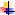 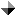 Sr. No.SubjectPage No.Arts & Sports – Pakistan6Arts & Sports – World6Banking, Finance and Stock Exchange6Biographies7Business, Economics & Industry7Crimes8Current Issues – Pakistan8Defense/ Military 9Education Pakistan9Geography and Travel 10Governance / Policies – Pakistan10Governance / Policies – World11Health and Environment 11History and Archaeology – Pakistan12History and Archaeology – World12Human Rights–Pakistan12India Politics, Policies and Relations12Indo-Pak Relations13Internationl Relations 13Islam 13Kashmir and Kashmir Issues13Language and Literature 13Law and Legislation 14Media – Pakistan14Media – World14Miscellaneous15Organization 15Pakistan Foreign Relations15Peace and War / After effects15Politics – Pakistan16Politics – World17Power Resources ( Gas, Oil, Dam, etc)18Science and Information Technology19Social Problems 19Society and Culture – Pakistan19Society and Culture – World20Terrorism 20US Politics, Policies and Relations20World Conflicts21ARTS & SPORTS – Afrah Jamal. "Family ties." Daily Times, 8 June, 2013, P. A7Asha'ar Rehman. "Opener to the rescue." Dawn, 28 June, 2013, P.7Bhaskar,P.G. "Dancing fathers hit back." Khaleej Times, 22 June, 2013, P.7Bhurgri, A.K. "A little risk better than certain death." Business Recorder, 15 June, 2013, Weekend. IVBhurgri, A.K. "Best defense prize." Business Recorder, 1 June, 2013, Weekend. IVBhurgri, A.K. "It pays to take two bites rather than one." Business Recorder, 22 June, 2013, Weekend. IVBhurgri, A.K. "The end of the road." Business Recorder, 8 June, 2013, Weekend. IVF.S. Aijazuddin. "View from the rooftop." Dawn, 6 June, 2013, P.6Fakir S Ayazuddin. "The cricket debacle." Daily Times, 24 June, 2013, P. A7Farooq Sulehria. "Brazil on the streets." The News, 26 June, 2013, p.6I.A. Rehman. "The cinema centenary." Dawn, 27 June, 2013, P.7Masood Hasan. "His cricketing pedigree." The News, 30 June, 2013, p.7Massod Hasan. "Clean-bowled again." The News, 23 June, 2013, p.7Nadeem Zuberi. "Distinct and diverse." Business Recorder, 29 June, 2013, Weekend. IINadeem Zuberi. "Dreams-a window to reality." Business Recorder, 22 June, 2013, Weekend. IINadeem Zuberi. "Expressing different versions." Business Recorder, 1 June, 2013, Weekend. IINadeem Zuberi. "Fusion of traditional and modern calligraphy." Business Recorder, 15 June, 2013, Weekend. IINadeem Zuberi. "Self-exploration of young artists." Business Recorder, 8 June, 2013, Weekend. IIRichards, Huw. "No quick fix for battered game." Khaleej Times, 8 June, 2013, P.7ARTS & SPORTS – WORLDA.K. Bhurgri. "Made to look easy." Business Recorder, 29 June, 2013, Weekend. IVAndrade, Mariano. "Ancient art of origami gains following in West." Business Recorder, 29 June, 2013, Weekend. IIJarrard, Kyle. "The art of garden warfare." Khaleej Times, 21 June, 2013, P.7Mehir Ali. "The goal of concessions." Khaleej Times, 26 June, 2013, P.15Sasciato, Paul. "Daylight shines on Tate Britain's 500-year gallop thriugh art." Business Recorder, 1 June, 2013, Weekend. IIIBANKING , FINANCE AND  STOCK EXCHANGEA.B.Shahid. "Promises galore." Business Recorder, 18 June, 2013, p.20A.B.Shahid. "Why cut the rate?." Business Recorder, 25 June, 2013, p.26Abid Hasan. "The wiling lender." The News, 24 June, 2013, p.6Amjid Ali Awan. "Infrastructure development: Challenges and prospects." Business Recorder, 26 June, 2013, p.20Anjum Ibrahim. "Budget 2013-14." Business Recorder, 17 June, 2013, p.16Anjum Ibrahim. "More disappointments!: Budget 2013-14." Business Recorder, 24 June, 2013, p.16Ashfaque H. Khan. "Negotiating a new IMF pogramme." The News, 25 June, 2013, p.6Bakhtiyar Kazmi. "In theory, govt can tax the rich." Business Recorder, 8 June, 2013, Weekend. IChassany, Anne-Sylvaine. "Forced into the shadows." Financial Times, 7 June, 2013, P.7Connor, Michael. "Puerto Rico faces uphill budget rush as 'junk' rating looms." Business Recorder, 10 June, 2013, p.16Dr Kamal monnoo. "Budget 2013-2014." The Nation, 27 June, 2013, P.7 E U Khawaja. "Some half-hearted positive steps: Finance Bill 2013." Business Recorder, 29 June, 2013, p.20Ford, Jonathan. "Osborne shouldn't treat RBS like his family business." Financial Times, 14 June, 2013, P.9Gold, Shabtai. "US tries to secure foothold in Africa's upcoming boom." Business Recorder, 29 June, 2013, p.20Hussain H. Zaidi. "More of the same?." The News, 26 June, 2013, p.6Huzaima Bukhari. " We missed everything again: Budget 2013-14." Business Recorder, 21 June, 2013, p.20Huzaima Bukhari. "Finance Bill 2013: Meaningful suggestions." Business Recorder, 28 June, 2013, p.20Huzaima Bukhari. "No will to tax the rich: Budget 2013-14." Business Recorder, 14 June, 2013, p.24Huzaima Bukhari. "Revenue targets for 2013-14." Business Recorder, 7 June, 2013, p.20Huzaima Bukhari. "Tax proposals - II." Business Recorder, 1 June, 2013, p.20Khalid Fareed Khan. "Monetary policy: some observations." Business Recorder, 4 June, 2013, p.20Lopez, Luciana. "Fed-induced selloff has investors hunting for bargains." Business Recorder, 17 June, 2013, p.16Lutfullah khan. "IT in banking - challenges." Business Recorder, 26 June, 2013, p.20McCrum, Dan. "Fighting the fed." Financial Times, 3 June, 2013, P.7MeCathie, Andrew. "Rise in German confidence could ease eurozone recession." Business Recorder, 9 June, 2013, p.16Muhammad Ashraf. "Budget - a long-term view." Business Recorder, 16 June, 2013, p.16Muhammad Ashraf. "Budget and economic management." Business Recorder, 23 June, 2013, p.16Muhammad Yaqub. "A meaningless monetary policy." The News, 23 June, 2013, p.6Muhammad Yaqub. "IMF follies in Pakistan." The News, 19 June, 2013, p.6Munchau, Volfgang. "Hail the outbreak of honesty about greece's abilout." Financial Times, 10 June, 2013, P.11Saliheen Moghal. "A question of authority." The News, 18 June, 2013, p.6Syed Bakhtiyar Kazmi. "Banking as we knew it." Daily Times, 24 June, 2013, P. A6Tait, Nikki. "Lex in depth." Financial Times, 13 June, 2013, P.7Wolf, Martin. "Britain must fix its banks-not it monetary policy." Financial Times, 7 June, 2013, P.9Zafar Azeem. "Taxing the taxed: Income Support Levy Act, 2013." Business Recorder, 20 June, 2013, p.20BIOGRAPHIES Fo, Dario . "The jongleur." The News, 8 June, 2013, p.7Gardner, David . "Mr Hizbollah, gambling its survival in syria's civil war." Financial Times, 1/2 June, 2013, P.7Goldsmith, Belinda. "Angelina Jolie caps journey from wild child to doting mother." Business Recorder, 8 June, 2013, Weekend. IVJames, Ben. "David Beckham: a celebrity and a professional." Business Recorder, 8 June, 2013, Weekend. IVKnightley, Philip. "Unmasking blake's mystery." Khaleej Times, 2 June, 2013, P.13McCrum, Dan. "The king of the boand market makes another bold call." Financial Times, 8/9 June, 2013, P.9BUSINESS, ECONOMICS & INDUSTRYFakiha Hassan Rizvi. "Pak-German economic diplomacy." Daily Times, 18 June, 2013, P. A7Hammad Azhar. "Maiden budget: more of the same." Daily Times, 18 June, 2013, P. A7SyedBukhtiyar Kazmi. "Bullwork Boulevard." Daily Times, 3 June, 2013, P. A6Abid Hasan. "Clearance the minefield." The News, 5 June, 2013, p.6Adnan adil. "Punjab budget:neglecting social development." Daily Times, 30 June, 2013, P. A7Allen, Kate. "Southeastern shift: the new leaders of global growth." Financial Times, 5 June, 2013, P.7Amir Shahzad. "Dairy sector: a long road ahead." Business Recorder, 7 June, 2013, p.20Amir Zia. "No time for a honeymoon." The News, 17 June, 2013, p.7Andrew Hammond. "Xi seeks to repair China's image at 'soft power'." Daily Times, 3 June, 2013, P. A6Anjum Altaf. "Anchoring KP province." Dawn, 30 June, 2013, P.9Asha'ar Rehman. "Stats-men all round." Dawn, 21 June, 2013, P.7AshfaqH. Khan. "A budget with a road map." The News, 18 June, 2013, p.6Ashfaque H. Khan. "Time to go to the IMF." The News, 12 June, 2013, p.6Asna Ali. "A brighter future." The News, 4 June, 2013, p.7Babie, Boris. "Floods cleanup to spur economy, experts say." Business Recorder, 11 June, 2013, p.22Bally, Martin. "Myanmar's moment." Khaleej Times, 9 June, 2013, P.15Chrystia Freeland. "Two big mysteries." The Nation, 30 June, 2013, P.7 Cork, Chris. "A cautious budget." The News, 14 June, 2013, p.6Dr Kamal mannoo. "Econimoc linkage with China." The Nation, 5 June, 2013, P. 6Dr Kamal Monnoo. "Fusion economics." The Nation, 19 June, 2013, P.6 Dr Kamal Nannoo. "Budget 2013-2014." The Nation, 26 June, 2013, P.6 Durdana Najam. "A fiscal contract." Daily Times, 14 June, 2013, P. A7Durdana Najam. "The Ulema and DNA." Daily Times, 22 June, 2013, P. A7Elf Habib. "The new Pakistan: polarised and perilous." Daily Times, 26 June, 2013, P. A7Farooq Sumar. "Budget: a disappointment." Daily Times, 22 June, 2013, P. A7Farrukh Saleem. "Facts and opinions." The News, 16 June, 2013, p.6Farrukh Saleem. "Rs500 billion." The News, 30 June, 2013, p.6Farrukh Saleem. "What's the plan?." The News, 9 June, 2013, p.6Fratzscher Marcel. "Germany Versus thd euro." Khaleej Times, 23 June, 2013, P.11Gu Yu. "Out of proportion." Financial Times, 10 June, 2013, P.9Hafiz A Pasha. "An ambitious budget (pt-II)." The News, 16 June, 2013, p.6Hafiz A Pasha. "An ambitious budget." The News, 15 June, 2013, p.6Haider Shah. "Budget 2013: saving a house on fire." Daily Times, 15 June, 2013, P. A6Harding, Robin. "Get ready, America-the economy is about to take off." Financial Times, 1/2 June, 2013, P.7Hazanavicius, Michel. "European art needs an 'exception culturele' if it is to thrive." Financial Times, 13 June, 2013, P.9Hina Hafeezullah Ishaq. "Crutches, stretchers and penance." Daily Times, 28 June, 2013, P. A6Huzaima Bukhari. "Hurting the poor." The News, 14 June, 2013, p.7Ikramul Haq. "Drugs and money." The News, 26 June, 2013, p.6Jan-e-Alam Khaki. "Text and interpreter." Dawn, 21 June, 2013, P.6Kay, John. "Directors have a duty beyond just enriching shareholders." Financial Times, 5 June, 2013, P.9Khawaja Ali Zubair. "Robin Hood Pakistan." Daily Times, 15 June, 2013, P. A7Khurram Husain. "Budget blues." Dawn, 20 June, 2013, P.7Khurshid Akhtar Khan . "Change and act." The Nation, 23 June, 2013, P. 7Lal khan. "The flailing 'emerging' economies." Daily Times, 30 June, 2013, P. A7M. Saeed Khalid. "Meltdown made easy." The News, 11 June, 2013, p.7M.A Niazi. "Behind the honeymoom." The Nation, 21 June, 2013, P.6 Masood Hasan. "Faletti's reborn." The News, 9 June, 2013, p.7Munchau, Wolfgang. "Austerity, like a b-movie monster, will keep coming back." Financial Times, 3 June, 2013, P.9Munir Akram. "Bullish on Pakistan." Dawn, 9 June, 2013, P.9Nida Mehmood . "The way forward." The Nation, 4 June, 2013, P.6 Power, Jonathan. "On the way up." Khaleej Times, 12 June, 2013, P.17Raghuram Rajan. "Change is not easy." The Nation, 1 June, 2013, P. 7S.M.Hali . "China-south Asia Expo." The Nation, 12 June, 2013, P. 6Sakib Sherani. "Fixing the tax system." Dawn, 14 June, 2013, P.7Sakib Sherani. "Fixing the tax system." Dawn, 28 June, 2013, P.7Samson simon sharaf. "My eye, your eye." The Nation, 29 June, 2013, P.6 Shada Islam. "Sombre mood in Europe." Dawn, 1 June, 2013, P.6Shahda Islam. "New member for troubled EU." Dawn, 29 June, 2013, P.6Shahid Kardar. "Exchange rate matters." Dawn, 11 June, 2013, P.7Shahid Kardar. "Numbers from a hat." Dawn, 25 June, 2013, P.7Siddiq-ur-Rehman Rana. "SMEs, academia can turnaround economy." Business Recorder, 9 June, 2013, p.16Syed Bakhtiyar Kazmi. "A touch of pride." Daily Times, 10 June, 2013, P. A6Tariq Khosa. "Investing in ustice." The News, 18 June, 2013, p.6Wolf, Martin . "The overstated inflation danger." Financial Times, 12 June, 2013, P.7Yusuf H. Shirazi. "Trade and industry." The News, 19 June, 2013, p.6Zafar Altaf. "Needed selfless saints in the economy." Business Recorder, 8 June, 2013, p.20Zafar Azeem. "Forces of success in businesses." Business Recorder, 27 June, 2013, p.20zafar Azeem. "Role of price list in determination of transaction value: Customs valuation." Business Recorder, 6 June, 2013, p.20Zubeida Mustafa. "Bomb or bread?." Dawn, 12 June, 2013, P.8CRIMESA.G. Noorani. "Criminals in politics." Dawn, 29 June, 2013, P.7Afrah Jamal. "Flying soso with 'the artist presently known as Omar Farid'." Daily Times, 21 June, 2013, P. A7Amin A Gadit. "Kidnapping: a booming industry." Business Recorder, 1 June, 2013, Weekend. IAnjum Ibrahim. "Introspection is in order." Business Recorder, 10 June, 2013, p.16Ayaz Wazir. "Kidnapped and forgotten." The News, 28 June, 2013, p.6Dr Qaisar Rashid. "Rampant violence in Pakistani society." Daily Times, 19 June, 2013, P. A6Dyer, Geoff. "A hard war to wage." Financial Times, 4 June, 2013, P.7Goldston, James. "When crimes elude justice." Khaleej Times, 3 June, 2013, P.13Gordy, Eric. "Twists at the Hague." Khaleej Times, 6 June, 2013, P.15Kalemli, Sebnem. "Why Turkey is rebelling." Khaleej Times, 7 June, 2013, P.14Mohan, Shivani. "The perfect mannequin." Khaleej Times, 4 June, 2013, P.13Najmuddin A. Shaikh. "The Guantanamo problem." Dawn, 5 June, 2013, P.7Nargis Khanum. "Many modes of kidnapping." Business Recorder, 15 June, 2013, Weekend. IPower, Jonathan. "America's war criminals." Khaleej Times, 6 June, 2013, P.14Rachman, Gideon. "In snowden's privacy fight, the spies are likely to win." Financial Times, 11 June, 2013, P.9S.M. Hali. "Repudiating the idea of Pakistn." The Nation, 19 June, 2013, P.6 Scannell, Kara . "Without a trace." Financial Times, 1/2 June, 2013, P.5Tariq Babur. "Deterrence agains crime." The Nation, 14 June, 2013, P.6 Yasmeen Aftab Ali. "Balochistan blues!  ." The Nation, 18 June, 2013, P. 7Zahrah Nasir. "Criminial crelty to animals." The Nation, 10 June, 2013, P.6 CURRENT ISSUES – A Q Khan. "Talk to the Taliban." The News, 10 June, 2013, p.6Aasia Lodhi. "A good start." The Nation, 24 June, 2013, P. 6Aasim Zafar Khan. "The cost." The News, 11 June, 2013, p.6ahmed Qureshi. "Speak directly." The News, 19 June, 2013, p.6Ayaz Wazir. "Waziristan: serve, don't rule." The News, 15 June, 2013, p.6Babar Sattar. "An unravelling state?." The News, 29 June, 2013, p.7Cork, Chris. "Foreigner." The News, 29 June, 2013, p.7Cork, Chris. "Good vibes." The News, 24 June, 2013, p.7Cork, Chris. "Kohsar moments." The News, 3 June, 2013, p.7Dr Haider Mehdi. "Co-partnering with teh US." The Nation, 20 June, 2013, P. 7Faisal Bari. "In which medium?." Dawn, 21 June, 2013, P.7Fauzia Kasuri. "Tudes of time." The News, 28 June, 2013, p.7Hafiz Muhammad Irfan. "Election 2013 upshot." Daily Times, 6 June, 2013, P. A7Kamila Hyat. "Images from Balochistan." The News, 21 June, 2013, p.6Khurram Husain. "'Greed and desperation'." Dawn, 27 June, 2013, P.7Mohammad Ahmad. "Elections 2013: a reason to rejoice." Daily Times, 5 June, 2013, P. A7Nazish Brohi. "Balochistan's fighting chance." Dawn, 4 June, 2013, P.7S. Iftikhar Murshed. "Drones an deception." The News, 9 June, 2013, p.6S. Iftikhar Murshed. "Pakistan's recognition of the Taliban." The News, 30 June, 2013, p.6Sajjad Hussain Changezi. "Two wars." The News, 22 June, 2013, p.6Shahda Islam. "Off the right track." Dawn, 15 June, 2013, P.6Zaair Hussain. "Taliban: 1, `Freedom': 0." The News, 29 June, 2013, p.6Zafar Hilaly. "The real and the imaginary." The News, 5 June, 2013, p.6Zafar Hilaly. "The wet of the family." The News, 20 June, 2013, p.7Zubair Torwali. "The resentful." The News, 12 June, 2013, p.7DEFENSE/ MILITARYAlan Philps. "Not a relic of the past." The Nation, 29 June, 2013, P. 7Atle Hetland. "Drifting Afghan refugees." The Nation, 20 June, 2013, P. 6Azam khalil. "Any solution for drones?." The Nation, 14 June, 2013, P.7 Babar Sattar. "Our Musharraf problem." The News, 22 June, 2013, p.7Dr Haider Mehdi. "Can Pakistan stop drone attacks?." The Nation, 6 June, 2013, P.7 Dr Haider Mehdi. "Shooting down a drone?." The Nation, 27 June, 2013, P.7 Hussain Nadim. "Focus on the military, not the drone." Daily Times, 13 June, 2013, P. A7Imran Malik. "GWOT - reining in the drones." The Nation, 16 June, 2013, P. 7Ishrat Saleem. "Political discourse on militancy." Daily Times, 25 June, 2013, P. A6Mahmood Shah. "Defence challenges." Dawn, 3 June, 2013, P.6Muhammad Amir Rana. "The dilemma of talks." Dawn, 16 June, 2013, P.9N.Elahi. "Drones strategy." The Nation, 3 June, 2013, P.6 Saad Hafiz. "Nuclear prestige." Daily Times, 11 June, 2013, P. A7Shams-uz-zaman. "Stockpiling nuclear weapons." The Nation, 29 June, 2013, P. 6Smson simon sharaf. "Nuclear statecraft." The Nation, 1 June, 2013, P. 6Yasmeen Aftab Ali. "The killer machine." The Nation, 11 June, 2013, P. 7EDUCATION – Atta-ur-Rahman. "The age of discovery." The News, 29 June, 2013, p.6Cork, Chris. "The trust deficit." The News, 10 June, 2013, p.6Dr Syed, Javaid Khurshid. "INSC playing important role." Business Recorder, 30 June, 2013, p.16Faisal Bari. "Teachers 
 bureaucrats." Dawn, 7 June, 2013, P.7Javaid R. Lagahri. "Higher education." The News, 6 June, 2013, p.6Javed Sajjad Ahmad. "Health education to save lives." The Nation, 19 June, 2013, P. 7Maleeha Lodhi. "The other emergency." The News, 18 June, 2013, p.7Muhammad Zulnoorain. "Spaces for idealistic thought." Daily Times, 19 June, 2013, P. A7Nargis Khanum. "Caught cheating." Business Recorder, 1 June, 2013, Weekend. ISheharyar Malhi. "The less known Major Langlands of Pakistan." Daily Times, 11 June, 2013, P. A7Tallat Azim. "CMW: the magic wand." The Nation, 30 June, 2013, P.6 GEOGRAPHY AND TRAVEL Chauburji. "Unforgettable icons of the Raj." The Nation, 20 June, 2013, P.6 Iftekhar A. Khan. "The Dubai mirage." The News, 8 June, 2013, p.6Ikram Sehgal. "Keep PIA flying." The News, 20 June, 2013, p.6Oe, Kenzaburo . "Prize stock." The News, 1 June, 2013, p.7Razi Azmi. "Land of Amazon, Samba and Carnival." Daily Times, 26 June, 2013, P. A7S.Tariq. "Hill stations." The Nation, 30 June, 2013, P.6 S.Tariq. "Rules of teh road." The Nation, 23 June, 2013, P.6 Saleem Safi. "A visit to Kabul." The News, 26 June, 2013, p.6Tuladhar, Pratibha. "Everest: too easy? Anniversary celebrated with debate." Business Recorder, 1 June, 2013, Weekend. IZahrah Nasir. "Crazy drivers, crazed planners." The Nation, 16 June, 2013, P.6 Zarina Patel. "Save oceans - save environment." Business Recorder, 8 June, 2013, Weekend. IGOVERNANCE / POLICIES – Salman Khawar. "Bumpy road ahead for Nawaz Sharif." Daily Times, 18 June, 2013, P. A7A R Jerral . "Of dreams,deficits and designs." The Nation, 15 June, 2013, P.6 Abbas Nasir. "Mishmash of good, bad news." Dawn, 22 June, 2013, P.7Abdul Khalique Junejo. "Change: rhetoric or reality?." Daily Times, 9 June, 2013, P. A7Aijaz Wazir. "Let them decide." The News, 22 June, 2013, p.6Akram Khatoon. "The challenge of ageing population." Business Recorder, 29 June, 2013, Weekend. I Anwar Syed. "May 11 and after." Daily Times, 4 June, 2013, P. A6Atle hetlland. "Mixed migration trends." The Nation, 6 June, 2013, P.6 Azam Khalil. "Solution in taxes." The Nation, 21 June, 2013, P.7 Babar Ayaz. "Energy crisis -- an inheritance for PML-N." Daily Times, 2 June, 2013, P. A7Caleb, Gloria. "Family planning woes." Business Recorder, 15 June, 2013, Weekend. ICyril Almeida. "The missing PM." Dawn, 30 June, 2013, P.9D Asghar. "The lucky 'third timer'." Daily Times, 6 June, 2013, P. A7D Asghar. "The sidelined rebels." Daily Times, 13 June, 2013, P. A7Dr Qaisar Rashid. "Support Dr Abdul Malik in Balochistan." Daily Times, 26 June, 2013, P. A6Dr Shahnaz Khan . "Agenda of Change." The Nation, 7 June, 2013, P.7 Ehtasham Anwar. "Only for compelling reasons." The News, 1 June, 2013, p.6Farakh A Khan. "Pakistan's new government and afghan policy." Daily Times, 29 June, 2013, P. A6Farakh a khan. "Pakistan's new government and afghan policy." Daily Times, 30 June, 2013, P. A6Farhan Bokhari. "Writing on the wall ." The Nation, 4 June, 2013, P. 7Haider Shah. "Behaving badly on all fronts." Daily Times, 22 June, 2013, P. A6Haider Shah. "Drones of different types." Daily Times, 1 June, 2013, P. A7Imran Malik. "Talking with Talibarn." The Nation, 2 June, 2013, P.7 Inayatullah . "Sharif's awesome tasks." The Nation, 1 June, 2013, P.7 Inayatullah. "Great expectations." The Nation, 8 June, 2013, P. 7Inyatullah. "Neglected national goals." The Nation, 15 June, 2013, P. 7Jamil Nasir. "Can we develop?." The News, 13 June, 2013, p.6Jamil Nasir. "Invigorating the civil service." The News, 22 June, 2013, p.6Lal Khan. "Nawaz Sharif's generosties towards Balochistan." Daily Times, 9 June, 2013, P. A6Malik Muhammad Ashraf. "A Transformed leader." The Nation, 7 June, 2013, P.6 Malik Muhammad Ashraf. "General in teh dock." The Nation, 28 June, 2013, P.6 Mansoor Hussain. "With apologies to George Orwell." Daily Times, 1 June, 2013, P. A6Masood Khan . "Pakistan and blue helmts." The Nation, 12 June, 2013, P. 6Mehr Tarar. "The one Benazir." Daily Times, 21 June, 2013, P. A7Naeem Tahir. "'Change',is it there? Or will it be there?." Daily Times, 1 June, 2013, P. A7Naeem Tahir. "'Change': is it there? Or will it be there? --- II." Daily Times, 8 June, 2013, P. A7Naeem Tahir. "Painful message from Balochistan." Daily Times, 22 June, 2013, P. A7Naveed Aftab Ahmad. "Few iqs from a commoner." The Nation, 23 June, 2013, P.7 Naveed Aftab Ahmad. "Few tips from a commoner." The Nation, 22 June, 2013, P.7 Raza Kazim. "Turning a page: yes or no--II." Daily Times, 16 June, 2013, P. A7S.Tariq. "A Key to good governance." The Nation, 2 June, 2013, P. 6S.Tariq. "Hitter and Thiter." The Nation, 17 June, 2013, P. 6Sajjad Akhtar. "Another dilemma for the new government: Poverty status." Business Recorder, 19 June, 2013, p.20Sami ur rehman. "Or do you want more?." The Nation, 17 June, 2013, P. 7Samson simon sharaf. "Portals in Budget 2013-14." The Nation, 15 June, 2013, P. 6Shamshad Ahmad. "The 'bgitter-pill' necessity." The Nation, 18 June, 2013, P. 6Syed Mansoor Hussain. "Pakistan and its foreign policy." Daily Times, 15 June, 2013, P. A6Syed Mansoor Hussain. "Why do we need interim governments?." Daily Times, 8 June, 2013, P. A6Tallat Amim. "Ghatta ghan ghor ghor." The Nation, 16 June, 2013, P.6 Tariq Khosa and Mark Shaw. "Reforming the police." Dawn, 17 June, 2013, P.6Yasmeen Aftab Ali. "The big mandate." The Nation, 4 June, 2013, P. 7Zafar Altaf. "How is Pakistan going to be governed?." Business Recorder, 1 June, 2013, p.20Zafar Altaf. "The undeserving rich." Business Recorder, 22 June, 2013, p.20Zahrah Nasir. "Power for the people: coming clean." The Nation, 3 June, 2013, P. 7Zubeida Mustafa. "Weapons and information." Dawn, 5 June, 2013, P.6GOVERNANCE / POLICIES – WORLDDr Adrian pabst. "A leaderless world." The Nation, 26 June, 2013, P. 7Isabel ortiz. "The need for a new approach ." The Nation, 15 June, 2013, P.7 M.A.Niazi. "A tale of two protests." The Nation, 28 June, 2013, P.6 Mowahid hussain Shah. "Bitter harvest." The Nation, 6 June, 2013, P.7Sajjad Ashraf. "Repeating the same old mistakes ." The Nation, 11 June, 2013, P.7 Shamshad Ahmad . "The Afghan Closure." The Nation, 4 June, 2013, P.6 Shamson Simon Sharaf. "The Doha initiative ." The Nation, 22 June, 2013, P.6 Yasmeen Aftab Ali. "Rouhaniand Iran's policies." The Nation, 26 June, 2013, P. 7Dr Saulat Nagi. "The swan song of Turkish capitalism?." Daily Times, 18 June, 2013, P. A6Agular, Antonio. "Globalising the agenda." Khaleej Times, 5 June, 2013, P.15Byrne, Chare. "Tunisia continues the revolution - in aerospace." Business Recorder, 22 June, 2013, p.20Caldwell, Christopher. "Faance is marching against the market, not homosexuality." Financial Times, 1/2 June, 2013, P.7Dr Saulat Nagi. "Thus spake Snowden." Daily Times, 28 June, 2013, P. A7Erics margolis. "A dangerours stew." The Nation, 3 June, 2013, P.6 Fontanella-Khan, Fames. "Astroturfing takes root." Financial Times, 27 June, 2013, 7P.Gardner, David . "Qatar shows how to to manage a modern monarchy." Financial Times, 26 June, 2013, 7P.Harlan Ullman. "The third Russian Revolution." Daily Times, 13 June, 2013, P. A6Heisbourg, Francois. "A zero-sum game." Khaleej Times, 10 June, 2013, P.15lweala , Ngozi Okonjo. "Technology can help kill corruption in developing countries ." Financial Times, 18 June, 2013, 11P.Mahir Ali. "A new dawn?." Khaleej Times, 20 June, 2013, P.18Margolis, Eric. "Success gone awry?." Khaleej Times, 9 June, 2013, P.14Professor Ijaz Khan. "Iran's presidential election and Pakistan's foreign policy." Daily Times, 25 June, 2013, P. A7Rabinovitch, Simon. "City limits." Financial Times, 25 June, 2013, 9P.Syed Bakhtiyar Kazmi. "Rich man's world." Daily Times, 17 June, 2013, P. A6Tamy Swofford. "Jefferson in PRISM--II." Daily Times, 28 June, 2013, P. A6Yasser Latif Hamdani. "Ataturk and Taksim Square." Daily Times, 17 June, 2013, P. A6Yasser Latif Hamdani. "Erdogan, Twitter and Turkey." Daily Times, 10 June, 2013, P. A7HEALTH AND ENVIRONMENTA.B.Shahid. "Pakistan's healthcare history: a unique chapter." Business Recorder, 15 June, 2013, Weekend. IAbdul Majeed Abid. "The outbreak." The News, 22 June, 2013, p.7Abdullaeva Dilorom. "The Road to people's prosperity." The Nation, 18 June, 2013, P.7 Aldrin, Buzz. "A call to Mars." Khaleej Times, 18 June, 2013, P.15Fifield, Anna. "Starved of healthy options." Financial Times, 14 June, 2013, P.7Huma Yusuf. "Build, but sustainably." Dawn, 10 June, 2013, P.6Nasser Yousaf. "In the line of fire." Dawn, 18 June, 2013, P.6Neeta Lal. "Looking beyound the monsoon." Khaleej Times, 2611 June, 2013, P.13Rob Lever. "Is there a real threat?." The Nation, 25 June, 2013, P.7 Singh Rahul. "Nature's revenge." Khaleej Times, 25 June, 2013, P.12Tarvainen, Sinikka. "Spain budget cuts strain healthcare system." Business Recorder, 20 June, 2013, p.20Ward, Bob. "The harsh truth." Khaleej Times, 13 June, 2013, P.143Wolf, Naomi. "The voices behind Jolie." Khaleej Times, 1 June, 2013, P.6Zarina Patel. "'Ban Tobacco Advertising, Promotion and Sponsorship'." Business Recorder, 1 June, 2013, Weekend. IIZubeida Mustafa. "Who shapes health policies?." Dawn, 26 June, 2013, P.6HISTORY AND ARCHAEOLOGY – Ayaz Amir. "Enough history in he making for a lifetime." The News, 7 June, 2013, p.6Chauburji. "King of summer beverages." The Nation, 6 June, 2013, P.6 Dr Ishitiaq Ahmad. "The book that heals and unites." Daily Times, 9 June, 2013, P. A7F.S. Aijazuddin. "Genetic strains." Dawn, 20 June, 2013, P.6Hussain H. Zaidi. "Our `historical' obsession." The News, 14 June, 2013, p.7KADRI, Francoise. "Eureka! Unique exhibition in Rome honours Archimedes." Business Recorder, 8 June, 2013, Weekend. IIILal Khan. "PPP:retribution of history." Daily Times, 2 June, 2013, P. A7Mowahid hussain Shah. "Gallows and the throne." The Nation, 20. June, 2013, P.7 S. Iftikhar Murshed. "The finest diplomat and passionate rebel." The News, 16 June, 2013, p.6S.M.Halli. "Aspersions and reality ." The Nation, 5 June, 2013, P.6 Sarah Thust. "Syrian sites at risk from civil war, UNESCO warns." Business Recorder, 25 June, 2013, p.26 HISTORY AND ARCHAEOLOGY – WORLDMitchell, Marcia. "Gun and snow-den." The News, 20 June, 2013, p.7MONDESERT, Anne Laure. "Treasures from England's Mary Rose ship." Business Recorder, 22 June, 2013, Weekend. IIIPilling, David. "China's sense of superiority and injustice is a potent mix." Financial Times, 6 June, 2013, P.9Pointner, Nico. "Fashion and power in ancient Rome." Business Recorder, 22 June, 2013, Weekend. IIIHUMAN RIGHTS–PAKISTANAnjum Altaf. "Poverty and human rights." Dawn, 4 June, 2013, P.6Kamila Hyat. "Pretty in pink." The News, 13 June, 2013, p.6Mif Mohammad Ali talpur. "Simple arithmetic." Daily Times, 16 June, 2013, P. A6Mir mohammad ali talpur . "Mirages and illusions." Daily Times, 30 June, 2013, P. A6Mir Mohammad Ali Talpur. "A futile rearguard action." Daily Times, 9 June, 2013, P. A6Mir Mohammad Ali Talpur. "An eye for an eye." Daily Times, 21 June, 2013, P. A6Mir Mohammad Ali Talpur. "Liberty versus safety." Daily Times, 2 June, 2013, P.A6 Mishaal H.Shirazi. "Feminist discourse in Pakistan." Business Recorder, 22 June, 2013, Weekend. INiaz Murtaza. "Denied citizenship." Dawn, 10 June, 2013, P.7Nida Mehmood. "Bringing LLPs home." The Nation, 25 June, 2013, P.7 Rafia Zakaria. "The road to freedom." Dawn, 26 June, 2013, P.7Shamim Mehmood Masih. "Use public office to protect Christians' rights." Daily Times, 20 June, 2013, P. A7Tallat Azim . "New women on the block." The Nation, 9 June, 2013, P.6 Yousaf Ajab Baloch. "'Abduct, kill and dump' in Balochistan." Daily Times, 5 June, 2013, P. A7Yousaf Ajab Baloch. "The 'burnt Malalas' of Balochistan." Daily Times, 26 June, 2013, P. A7Zubeida Mustafa. "Invisible little workers." Dawn, 19 June, 2013, P.6INDIA POLITICS, POLICIES AND RELATIONSA.G. Noorani. "The BJP's dilemma." Dawn, 1 June, 2013, P.7Aijaz Zaka Syed. "India deserves better." The News, 15 June, 2013, p.6Aiyar, Swaminathan. "Like flawed honest abe, singh should aim for greatness." Financial Times, 27 June, 2013, 9P.Akbar, M. J.. "The negative side of positive." Khaleej Times, 10 June, 2013, P.15Amir Zia. "Sharif for peace." The News, 3 June, 2013, p.7Asif Ezdi. "Not so fast!." The News, 3 June, 2013, p.6Bidwai, Praful. "Choking funds to suppress dissent." The News, 1 June, 2013, p.6Crobtree, James . ": A bumpuy, crowded road ." Financial Times, 19 June, 2013, 7P.Fayyaz Baqir. "Changing the face of poverty." Business Recorder, 29 June, 2013, Weekend. IHussain H. Zaid. "Indo-China relations." The News, 8 June, 2013, p.6Lal, Neeta. "Tale of two countries." Khaleej Times, 16 June, 2013, P.13M.J. Akbar. "The negative side of positive." Dawn, 9 June, 2013, P.8M.J.Akbar. "Swimming in fluid politics." Khaleej Times, 3 June, 2013, P.13Muhammad Omar Iftikhar. "What role will India play in Afghanistan?." Daily Times, 27 June, 2013, P. A7Neeta Lal. "The opposition culture." Khaleej Times, 1 June, 2013, P.7S.M.Hali. "The penchant for force." The Nation, 26 June, 2013, P.6 Singh, Rahul. "Torn by factionalism?." Khaleej Times, 15 June, 2013, P.6INDO-PAK RELATIONSAhmed Qureshi. "Indian expectation." The News, 5 June, 2013, p.6Dr Ishtiaq Ahmed. "Nawaz Sharif, India-Pakistan peace and Mahatma Gandhi." Daily Times, 21 June, 2013, P. A6Dr Qaisar Rashid. "Dr VP Vaidik's talk on Pak-India relations." Daily Times, 5 June, 2013, P. A6INTERNATIONAL RELATIONS |salman Shah. "The four great games." The News, 13 June, 2013, p.6Amir Zia. "Nothing but confusion." The News, 24 June, 2013, p.7Dassu, Marta. "Pivot to the Atlantic." Khaleej Times, 16 June, 2013, P.13Fakiha Hassan Rizvi. "Will Nawaz Sharif mend Pak-US ties?." Daily Times, 4 June, 2013, P. A7Fish,Isaac Stone. "The spinning of summits." Khaleej Times, 14 June, 2013, P.7Gapper, John. "America and China are entwined in a web of warfare." Financial Times, 8/9 June, 2013, P.9Halimi, Serge. "Language wars." The News, 6 June, 2013, p.7Huang,Yanzhong. "development's downside." Khaleej Times, 11 June, 2013, P.12M. Saeed Khalid. "Secular stirrings." The News, 19 June, 2013, p.6Manning, Robert. "Forging a new relationship." Khaleej Times, 13 June, 2013, P.15Muhammad Ashraf Azim. "Learning a lesson in Doha." The Nation, 25 June, 2013, P.6 Najmuddin A. Shaikh. "Reconciliation efforts." Dawn, 26 June, 2013, P.7Pant, Harsh. "Asia's new triangle." Khaleej Times, 8 June, 2013, P.6Razi Azmi. "The evocative 'I' word." Daily Times, 12 June, 2013, P. A7Shada Islam. "Hard facts of friendship." Dawn, 22 June, 2013, P.6Zoellick, Robert . "The great powers' relationship hinges on the pacific." Financial Times, 5 June, 2013, P.9ISLAM A Q Khan. "All are rotten." The News, 24 June, 2013, p.6Ahmed Raza. "The wisdom of Noah." Dawn, 14 June, 2013, P.6Aija Zaka Syed. "The real threat to Islam." The News, 20 June, 2013, p.6Amin Valliani. "Earning a livelihood." Dawn, 28 June, 2013, P.6Dr Shahnaz Khan. "DNA as evidence in rape cases." The Nation, 17 June, 2013, P. 6Hussain Nadim. "Who will stand for Ahmadis in Pakistan?." Daily Times, 3 June, 2013, P. A6Maryam Sakeenah. "The stasis of sthe Muslim mind." Daily Times, 7 June, 2013, P. A7Syed Kamran Hashmi. "Mecca: a city losing its spirituality." Daily Times, 14 June, 2013, P. A7Taj M. Khattak. "Opening up the Muslim mind." The News, 10 June, 2013, p.6Tammy Swofford. "A beheading in London." Daily Times, 7 June, 2013, P. A6Tammy Swofford. "Martial spats and tweet-mania." Daily Times, 14 June, 2013, P. A6KASHMIR AND  ISSUESA.G. Noorani. "A week in Kashmir." Dawn, 8 June, 2013, P.7Bidwai, Praful. "Kashmir is ominouly angry." The News, 8 June, 2013, p.6LANGUAGE AND LITERATURE Adiah Afraz. "A writer's demons." The News, 30 June, 2013, p.6Afrah Jamal. "'The path to paradise begins in hell'." Daily Times, 1 June, 2013, P. A7Amit Ranjan. "Real Pakistan." Daily Times, 7 June, 2013, P. A7Asha Iyer kumar. "Log in and blog on ." The Nation, 3 June, 2013, P. 7Casciato, Paul. "US writer A M Homes denies Hilary Mantel literary treble." Business Recorder, 15 June, 2013, Weekend. IIICosta, Ana Nicolaci da. "Short story writer Ladia Davis wins major fiction prize." Business Recorder, 1 June, 2013, Weekend. IIIDr Ishtiaq Ahmed. "A record of India-Pakistan interactions." Daily Times, 169 June, 2013, P. A7Dr Justin Thomas. "Anticipated rewards, realistic expectations." The Nation, 5 June, 2013, P. 7Farooq Sulehria. "Manto's human psyche." The News, 22 June, 2013, p.6Goldsmith, Belinda. "Could school gate women readers?." Business Recorder, 29 June, 2013, Weekend. IIIHarris Khalique. "What Ghalib saw and Syed understand." The News, 12 June, 2013, p.6Ishtiaq Ahmad. "Correct English: wall chalking or graffiti?." Daily Times, 2 June, 2013, P. A7Ishtiaq ahmed. "Winning the war but not the peace." Daily Times, 30 June, 2013, P. A7Kirschbaum, Erik. "Could Germany have a jewish chancellor?." Business Recorder, 22 June, 2013, Weekend. IIILies, Elaine. "English history with a twist in 'The Boleyn King'." Business Recorder, 29 June, 2013, Weekend. IIIMuhammad Ali Musofer. "Rumi and humanity." Dawn, 7 June, 2013, P.6Rabia Alavi. "The iPad generation." The News, 13 June, 2013, p.6Ranganathan, Vidya. "Preparing for Asia's golden age." Business Recorder, 1 June, 2013, Weekend. IIIWahid Bashir. "The glass lamp." Business Recorder, 22 June, 2013, Weekend. IIILAW AND LEGISLATION Ahmer Bilal Soofi. "Police law challenge." Dawn, 27 June, 2013, P.6Amber Darr. "Judiciary goes native." Dawn, 17 June, 2013, P.7Anjum Niaz. "NAB: kiss of death or rebirth?." The News, 6 June, 2013, p.6Azam Khalil. "Apprehensions in bureaucracy ." The Nation, 7 June, 2013, P.7 Azam Khalil. "Please, err on the side of caution." The Nation, 28 June, 2013, P.7 Bobbitt, Philip . "The NSA is upholding, not subverting, the law." Financial Times, 11 June, 2013, P.9Cole, David. "Listening in." The News, 10 June, 2013, p.7Faqa Abdulhaye. "An icon, indeed! ." The Nation, 11 June, 2013, P. 6Hina Hafeezullah Ishaq. "Enought rope to hang!." Daily Times, 14 June, 2013, P. A6Hina Hafeezullah Ishaq. "One sstep forward. two steps back." Daily Times, 7 June, 2013, P. A6Ikram Sehgal. "Not a hypocrite!." Daily Times, 13 June, 2013, P. A7Javaid Akhtar. "Silver bullet or butter pill?." The News, 25 June, 2013, p.6kay, John. "Don,t blame the havens tax dodging is everyone else,s fault ." Financial Times, 19 June, 2013, 9P.Mehmboob Qadir. "Our crusted court Kutcheries." Daily Times, 12 June, 2013, P. A7Naeem Tahir. "Trial under article six and 25 of constitution." Daily Times, 29 June, 2013, P. A7Rahimullah Yusufzai. "Barrister Baachaa." The News, 17 June, 2013, p.6Saida Fazal. "Time to invoke Article 6." Business Recorder, 13 June, 2013, p.26Sami ur Rahman. "To the Prime Minister!." The Nation, 30 June, 2013, P.7 Sarmad Ali. "Chronology of constitutional amendments in Pakistan--II." Daily Times, 4 June, 2013, P. A7Sarmad Ali. "Constitutional amendments in Pakistan." Daily Times, 3 June, 2013, P. A7Syed Mansoor Hussain. "The Musharraf conudrum." Daily Times, 29 June, 2013, P. A6MEDIA – Hina Hafeezullah Ishaq. "Twaddle speak." Daily Times, 21 June, 2013, P. A6Huma Yusuf. "The media challenge." Dawn, 24 June, 2013, P.6Ishrat Saleem. "." Daily Times, 4 June, 2013, P. A7Syed Kamran Hashmi. "Cliches to be avoided on television." Daily Times, 21 June, 2013, P. A7Syed Kamran Hashmi. "Electronic media and journalism as a career." Daily Times, 7 June, 2013, P. A7MEDIA – WORLDAndrew Hammond. "Xi begins process of repairing china's image." Daily Times, 10 June, 2013, P. A6Brown, Marianne. "Vietnam holds Journalism Day amid crackdown on bloggers." Business Recorder, 21 June, 2013, p.20Chesterman, Simon. "US intelligence,inc." Khaleej Times, 22 June, 2013, P.7Chouhan, Shashank. "A Minute With: Irrfan on his new film 'Lunchbox'." Business Recorder, 1 June, 2013, Weekend. IVCOLE, Deborah. "Daring love story wins Cannes top prize." Business Recorder, 1 June, 2013, Weekend. IVINGHAM, Richard. "Cannes awards show global recognition for Asian cinema." Business Recorder, 1 June, 2013, Weekend. IVINGHAM, Richard. "Film trends to watch post-Cannes." Business Recorder, 15 June, 2013, Weekend. IVJamkhandikar, Shilpa. "Bachchan switches gears for TV acting debut." Business Recorder, 15 June, 2013, Weekend. IVJamkhandikar, Shilpa. "Vidya Balan boosts Bollywood's girl power." Business Recorder, 22 June, 2013, Weekend. IVKambayashi, Takehiko. "Japanese divided over 'Abenomics' despite global acclaim." Business Recorder, 27 June, 2013, p.20Kelsey, Eric. "Britain's Henry Cavill dons Superman's cape in 'Man of Steel'." Business Recorder, 15 June, 2013, Weekend. IVKelsey, Eric. "Dark 'Man of Steel' groomed to reboot Superman." Business Recorder, 22 June, 2013, Weekend. IVKit, Zorianna. "Crystal, Goodman head back to school in 'Monsters University '." Business Recorder, 29 June, 2013, Weekend. IVLang, Brent. "'Bling Ring' author: Why reality TV is to blame for burglaries." Business Recorder, 15 June, 2013, Weekend. IIILarson, Kevin. "Public enemy." The News, 19 June, 2013, p.7Maler, Sandra. "Director Emmerich brings 'White House Down' plot." Business Recorder, 29 June, 2013, Weekend. IVNargis Khanum. "Why blame the West for bad press?." Business Recorder, 8 June, 2013, Weekend. IRowe, Helen. "Johnny Hallyday still rocking at 70." Business Recorder, 22 June, 2013, Weekend. IVSinha-Roy, Piya. "Rogen, Goldberg kill off celebrity friends in 'This Is the End'." Business Recorder, 22 June, 2013, Weekend. IVUrban-Oberberg, Katharina. "Steve Carell returns in 'Despicable Me 2' as a dad with doubts." Business Recorder, 29 June, 2013, Weekend. IVZarina Patel. "A musical journey of love and harmony." Business Recorder, 15 June, 2013, Weekend. IVZeidler, Sue. "A minute with: martin landau on marilyn Monroe to Anna Nicole." Business Recorder, 29 June, 2013, Weekend. IVMISCELLANEOUS Akif Abdulamir. "Prejudice but not pride." Khaleej Times, 9 June, 2013, P.15Akif Abdulamir. "Standing low in a crowd." Khaleej Times, 2 June, 2013, P.13Bhaskar, P.G. "Happily ever after." Khaleej Times, 15 June, 2013, P.7Bhaskar, P.G. "He, me and i." Khaleej Times, 7 June, 2013, P.15Cunningham, Peter. "A dark, cruel comedy at the expense of the Irish taxpayer." Financial Times, 27 June, 2013, 9P.Kumar, Asha Lyer. "A silent dialogue." Khaleej Times, 17 June, 2013, P.11Kumar,Asha Lyer. "Life's Learning Curve." Khaleej Times, 11 June, 2013, P.13Majd, Hooman. "Signs of change." Khaleej Times, 22 June, 2013, P.6ORGANIZATIONSAbbas Nasir. "TTP and the perils of inertia." Dawn, 29 June, 2013, P.7Wood,Josh. "Uprooted yet again." Khaleej Times, 4 June, 2013, P.13Zahid Hussain. "Perils of appeasement." Dawn, 4 June, 2013, P.7PAKISTAN FOREIGN RELATIONSS. Iftikhar Murshed. "Nawaz's foreign policy gladiator." The News, 23 June, 2013, p.6Tariq Osman Hayder. "Turkey and Pakistan." The Nation, 10 June, 2013, P. 6PEACE AND WAR / AFTER EFFECTSA.G. Noorani. "Agenda for peace process." Dawn, 15 June, 2013, P.7Abbas Nasir. "Optimism leaves us." Dawn, 15 June, 2013, P.7Ayaz Amir. "So finally, a farewell to arms." The News, 21 June, 2013, p.6Cyril Almedia. "The new Bonn." Dawn, 23 June, 2013, P.9Dr Mohammad Taqi. "Afghanistan peace: Nawaz Sharif be counted on?." Daily Times, 13 June, 2013, P. A6I.A. Rehman. "Chaudhry Nisar's choices." Dawn, 20 June, 2013, P.7Knebrich, Ben. "Vital numbers." The News, 5 June, 2013, p.7Lal Khan. "Taliban-US talks and the hoax of peace." Daily Times, 21 June, 2013, P. A7M.J. Akbar. "Calm eye of a storm." Dawn, 16 June, 2013, P.8Malik Muhammad Ashraf. "Peace remains elusive in afghanistan." Daily Times, 29 June, 2013, P. A7Margolis, Eric. "Colonialism is back." Khaleej Times, 2 June, 2013, P.12Moeed Yusuf. "Foreign policy challenges." Dawn, 10 June, 2013, P.7Mohammad Nafees. "Drone attacks and peace." Daily Times, 19 June, 2013, P. A19Muhammad Amir Rana. "Chemistry of dialogue." Dawn, 24 June, 2013, P.7Muhammad Amir Rana. "Flawed perceptions." Dawn, 2 June, 2013, P.9Najmuddin A. Shaikh. "The pace picks up." Dawn, 19 June, 2013, P.7Najmuddin A. Shaikh. "Turmoil in tribal areas." Dawn, 12 June, 2013, P.9Rafia Zakaria. "War, peace and the Constitution." Dawn, 5 June, 2013, P.7Rafia Zakaria. "What militants erase." Dawn, 19 June, 2013, P.7Sabria Balland Chowdhury. "The vast industry known as intelligence." Daily Times, 25 June, 2013, P. A7Salman Tarik Kureshi. "Deal-making with the enemy." Daily Times, 1 June, 2013, P. A6Shada Islam. "Peace in the peninsula?." Dawn, 8 June, 2013, P.6Zahid Hussain. "Balochistan cauldron." Dawn, 18 June, 2013, P.7POLITICS – Babar Ayaz. "PPP: no resurrection sans introspection." Daily Times, 17 June, 2013, P. A7A Q Khan. "It is all in divine hands." The News, 17 June, 2013, p.6A Q Khan. "Know your worth, general." The News, 3 June, 2013, p.6A Rauf K. Khattak. "Yes minister (pt-II)." The News, 1 June, 2013, p.6A Rauf K. Khattak. "Yes Minister (pt-III)." The News, 4 June, 2013, p.6A.B.Shahid. "Good governance?." Business Recorder, 4 June, 2013, p.20A.B.Shahid. "Great expectations." Business Recorder, 11 June, 2013, p.22A.G. Noorani. "The speaker 
 democracy." Dawn, 22 June, 2013, P.7Aashiq Mohammad Khan. "The tragedy that is Karachi." Daily Times, 11 June, 2013, P. A7Aasim Zafar Khan. "Compassion fatigue." The News, 15 June, 2013, p.6Abbas Nasir. "Some Sharif memories." Dawn, 1 June, 2013, P.7Abbas Nasir. "When talent abounds." Dawn, 8 June, 2013, P.7Adiah Afraz. "Over a cup of tea." The News, 18 June, 2013, p.6Ahmad Sohail . "Poer corridors." The Nation, 21 June, 2013, P. 7Ahmad Sohail . "The right tiem." The Nation, 12 June, 2013, P.7 Ahmed Qureshi. "Drum of 'victory'." The News, 12 June, 2013, p.6Amir Zia. "The Bilawal wall." The News, 10 June, 2013, p.7Anjum Ibrahim. "Challenges before the PML (N) government- II." Business Recorder, 3 June, 2013, p.18Anjum Riaz. "Bad idea, Mr Prime Minister." The News, 17 June, 2013, p.6Anwar Syed. " Where do we go from here?." Daily Times, 25 June, 2013, P. A6Asha'ar Rehman. "Obscured by the mandate." Dawn, 7 June, 2013, P.7Asha'ar Rehman. "Salutations to Javed Hashmi." Dawn, 14 June, 2013, P.7Ashraf Jehangir Qazi. "Sincerity is not engough." The News, 4 June, 2013, p.6Asif Ezdi. "In the name of gener." The News, 17 June, 2013, p.6Asif Ezdi. "More than a turf war." The News, 24 June, 2013, p.6Asif Ezdi. "New cabinet and old mistakes." The News, 10 June, 2013, p.6Asma Jahangir. "The people's will." Dawn, 3 June, 2013, P.7Ayaz Amir. "Islamabad diary....The excitement of a broken gramophone record." The News, 14 June, 2013, p.6Aziz Ali Dad. "Power and periphery." The News, 6 June, 2013, p.6Babar Sattar. "A question of authority." The News, 14 June, 2013, p.7Babar Sattar. "The 100-day relevance." The News, 8 June, 2013, p.7Cork, Chris. "Rear-view mirror." The News, 7 June, 2013, p.7Cork, Chris. "This shall pass." The News, 17 June, 2013, p.7Cyril Almedia. "A new script." Dawn, 2 June, 2013, P.9Cyril Almedia. "Sharif and the boys." Dawn, 16 June, 2013, P.9Cyril Almedia. "Team N takes centre stage." Dawn, 9 June, 2013, P.9Dervis, Kemal . "A modern Turkey could yet emerge from the protests." Financial Times, 10 June, 2013, P.11Dr Haider Shah. "Roshan Pakistan: the good, the bad, lthe ugly." Daily Times, 8 June, 2013, P. A6Dr Mohammad Taqi. "Talking to the Taliban: potential and pitfalls." Daily Times, 6 June, 2013, P. A6Dr Shahnaz Khan. "Agenda of change." The Nation, 5 June, 2013, P. 7Ghazi Salahuddin. "A story-book vindicaiton." The News, 9 June, 2013, p.7Ghazi Salahuddin. "In the mirror of May 11." The News, 2 June, 2013, p.7Ghazi Salahuddin. "PTI in ideoloical wilderness." The News, 23 June, 2013, p.7Hammad Azhar. "Politics of reforms." Daily Times, 10 June, 2013, P. A7Harris Khaliq. "Never the twain shall meet." The News, 26 June, 2013, p.7Harris Khalique. "The five men in charge." The News, 5 June, 2013, p.7I.A. Rehman. "Hope for Balochistan?." Dawn, 6 June, 2013, P.7I.A. Rehman. "No small matter." Dawn, 13 June, 2013, P.7Ikram Ullah. "An open letter to CEC." The Nation, 2 June, 2013, P.7 Ikrm Sehgal. "Watch out, Mian Sahib." The News, 6 June, 2013, p.6Javid Husain . "A Window of opportunity." The Nation, 25 June, 2013, P.6 Kamila Hyat. "A glimmer of hope in the Baloch despair." The News, 6 June, 2013, p.7Khurram Husain. "Doghouse intrigues." Dawn, 6 June, 2013, P.7Khurshid Akhtar Khan. "Time for tough decisions." The Nation, 9 June, 2013, P.7 Kunwar Idris. "Advice for the PM." Dawn, 25 June, 2013, P.6Kunwar Idris. "Rich and poor of politics." Dawn, 11 June, 2013, P.6Lal Khan. "Why did the Tsunami ebb?." Daily Times, 16 June, 2013, P. A6M. Saeed Khalid. "Are you a militant moderate?." The News, 3 June, 2013, p.6M. Saeed Khalid. "Listening to rebel Hashmi." The News, 8 June, 2013, p.6M.A,Niazi. "Elected for teh budget ." The Nation, 13 June, 2013, P.6 M.A.Niazi. "On the back of the tiger." The Nation, 7 June, 2013, P.6 M.J Akbar. "The business of politicians." Dawn, 30 June, 2013, P.8M.J. Akbar. "Swimming in fluid politics." Dawn, 2 June, 2013, P.8M.Wasim Khan . "A unique manager with a strange agenda." The Nation, 12 June, 2013, P. 7M.Zaidi. "Countering the insurgency." Dawn, 3 June, 2013, P.7Maleeha Lodhi. "Power and peril." The News, 11 June, 2013, p.7Maleeha Lodhi. "The other emergency." Khaleej Times, 19 June, 2013, P.15Maleeha Lodhi. "The urgentand important." The News, 4 June, 2013, p.7Masood Hasan. "Hair raising." The News, 16 June, 2013, p.7Masood Hasan. "No bed of roses." The News, 2 June, 2013, p.6Mohammad Nafees. "No memorial for sacrifices." Daily Times, 25 June, 2013, P. A7Mohammad Nafees. "Who is the real winner?." Daily Times, 10 June, 2013, P. A7Muhammad Omar Iftikhar. "The three-time prime minister." Daily Times, 14 June, 2013, P. A7Mujahid Kamal Mir. "Tsunami interrupted ." Daily Times, 17 June, 2013, P. A7Najmul Hasan Rizvi. "Priorities and promises." Khaleej Times, 18 June, 2013, P.15Nighat Kamal Aziz . "The signs of change." The Nation, 14 June, 2013, P.7Rustam Shah Mohmand. "Iran yearns for change." The News, 21 June, 2013, p.6S. Iftikhar Murshed. "The treacherous waters of foreign policy." The News, 2 June, 2013, p.6S.Tariq. "Overheard from here and there." The Nation, 9 June, 2013, P. 6Saida Fazal. " America, Taliban and us." Business Recorder, 6 June, 2013, p.20Saida Fazal. "Crossing the Rubicon." Business Recorder, 27 June, 2013, p.20Sania Nishtar. "Ministers and accountability." The News, 21 June, 2013, p.6Shahzad Chaudhry. "Leave him alone." The News, 11 June, 2013, p.6Syed Moazzam Hai. "A little change." The News, 3 June, 2013, p.6Tallat Azim. "Hiut the ground runnning." The Nation, 2 June, 2013, P.6 Tallat Azim. "Is there party discipline anywhere?." The Nation, 23 June, 2013, P.6 Tariq Khosa. "The drug menace." Dawn, 24 June, 2013, P.7Wajid Naeemuddin. "Comparison: 'Insulting two at the same time'? Better with the change (at least for now) or worse?: Comparison: 'Insulting two at the same time'?." Business Recorder, 18 June, 2013, p.20Wajid Naeemuddin. "From high up on 'cloud nine' down to earth with a jarring jolt!: Straws in the post-elections wind!." Business Recorder, 25 June, 2013, p.26Wajid Naeemuddin. "Well begun? Oh yes! Half done? Let us see!: But Sindh stands out like a sore thumb!: ." Business Recorder, 11 June, 2013, p.22Wajid Naeemuddin. "Will anything change? How much, how soon?: New Drone attack unsettles almost all perceptions!." Business Recorder, 4 June, 2013, p.20Yasser Latif Hamdani. "Mr Sharif's moment." Daily Times, 3 June, 2013, P. A7Zafar Altaf. "can the new democratic govt deliver?." Business Recorder, 29 June, 2013, p.20Zafar Hilaly. "Stand for something." The News, 9 June, 2013, p.6Zafar Hilaly. "The full bloom and the tear." The News, 25 June, 2013, p.6POLITICS – WORLDStephens, Philip. "Nations are chasing the illusion of sovereignty." Financial Times, 7 June, 2013, P.9Aasim Zafar Khan. "Sleepless in Kabul." The News, 24 June, 2013, p.6Aijaz Zaka Syed. "An Arab spring in Turkey?." The News, 7 June, 2013, p.6Aijaz Zaka Syed. "Answers for woolwich." The News, 2 June, 2013, p.7Aijaz Zaka Syed. "The ticking bomb sectarianism." The News, 28 June, 2013, p.7Akyol, Mustafa . "Erdogan must work for all turks, not just his own voters." Financial Times, 6 June, 2013, P.9Armellini, Alvise. "Italy protest party in disarray after local election setback." Business Recorder, 3 June, 2013, p.18Avnery, Uri. "What occupation?." The News, 14 June, 2013, p.7Breiding, James . "Yes, he played dirty-but rich also chnaged the world." Financial Times, 28 June, 2013, 9P.Buckley, Neil. "Cool reception on arrival." Financial Times, 26 June, 2013, 5P.Chellaney, Brahma. "Afghanistan's future." Khaleej Times, 21 June, 2013, P.6Daniel, David Gardner. "A change of tempo." Financial Times, 8/9 June, 2013, P.6Diwan, Ishac. "The Arab transition." Khaleej Times, 6 June, 2013, P.15Donhauser, Michael. "Shadow of 'the Troubles' looms over G8 venue." Business Recorder, 16 June, 2013, p.16Dr Qaisar Rashid. "Drone politics 2013." Daily Times, 12 June, 2013, P. A6Dyer, Geoff. "Church versus state." Financial Times, 12 June, 2013, P.5Errera, Gerard. "Cameron and the folly of playing politics with Europe." Financial Times, 4 June, 2013, P.9Fareed Zakaria. "Not quite there yet." Khaleej Times, 10 June, 2013, P.14Gardner, David. "An odl schism that could turn syria into Afghanistan." Financial Times, 15/16 June, 2013, 7P.Gardner, David. "Erdogan should watch his own party, not taksim." Financial Times, 12 June, 2013, P.7Genesh, Janan. "The forecast for britain: things could get gloomier." Financial Times, 25 June, 2013, 11P.George, Marcus. "Iran moderate's poll triumph is mandate for change." Business Recorder, 17 June, 2013, p.16Harlan Ullman. "Too many archdukes, too many bullets." Daily Times, 27 June, 2013, P. A6Hiro, Dilip. "Turmoil in Turkey." Khaleej Times, 18 June, 2013, P.14Iftikhar A Khan. "Turmoil." The News, 20 June, 2013, p.6Indyk, Martin . "The west must temper its enthusiasm for Iran,s new president ." Financial Times, 17 June, 2013, 9P.Iqbal Hakim. "Iran elections matter more than ever." Daily Times, 12 June, 2013, P. A7Jamal Hussain. "Politicians: mind your language." Daily Times, 9 June, 2013, P. A7Judah, Ben . "Turkey is having its 1968-and now it needs its de gaulle." Financial Times, 7 June, 2013, P.9Kay, John . "A tyranny of the minority in an age of single-issue obsessives." Financial Times, 12 June, 2013, P.7Khalaji Mehdi. "The Rohani front." Khaleej Times, 24 June, 2013, P.10Leahy, Foe. "The power of the streets." Financial Times, 22/23 June, 2013, 8P.Livingstone, Helen. "Would Britain be better off outside the EU?." Business Recorder, 3 June, 2013, p.18Luce, Edward . "Out-of-control republicans are out of step with the times." Financial Times, 24 June, 2013, 11P.Luck, Taylor. "Qatar's new emir faces tough balancing act." Business Recorder, 28 June, 2013, p.20M. Saeed Khalid. "Old lady punching above her weight." The News, 25 June, 2013, p.6Mahfoodh Al Ardhi, Mohammed. "Look beneath the Islamic Republic's revolutionary veneer." Financial Times, 14 June, 2013, P.9Maleeha Lodhi. "Opening bid for peace." The News, 25 June, 2013, p.7Muhammad Omar Iftikhar. "Nepal'sm poliotical standoff." Daily Times, 2 June, 2013, P. A6Piggin, Jean-Baptiste. "New books offer insights into Germany's 'Mutti' Merkel." Business Recorder, 23 June, 2013, p.16Power, Jonathan. "A case against intervention." Khaleej Times, 19 June, 2013, P.15Qureish Raghib. "Pitfalls and perils of politicised dfood insecurity." Daily Times, 28 June, 2013, P. A7Rachman , Gideon . "The west,s dominance of the Middle East is ending ." Financial Times, 18 June, 2013, 11P.Rachman, Gideon. "A Sri Lanka summit discredits the commonwealth." Financial Times, 25 June, 2013, 11P.Rachman, Gideon. "Obama and xi must halt the rise of a risky rivalry." Financial Times, 4 June, 2013, P.9Rodrik, Dani. "Turkey's protesters have been let down by all sides." Financial Times, 4 June, 2013, P.9Rossant, John. "The century of the city will change the way we do politics." Financial Times, 25 June, 2013, 11P.Rudd, Kevin. "A subtle defrosting in China's chilly war with America." Financial Times, 11 June, 2013, P.9S P Seth. "Japan WW II dilemma." Daily Times, 5 June, 2013, P. A6Saleh, Heba. "A revolution betrayed." Financial Times, 28 June, 2013, 7P.Salman safavi, Ayatollah eyed. "How the west can end the unclear stand- offf with tehran ." Financial Times, 20 June, 2013, 9P.Sator, Christoph. "In and out in 26 hours: President Obama in Berlin." Business Recorder, 16 June, 2013, p.16Sevunts, Levon. "Toronto mayor vows to run again despite crack video scandal." Business Recorder, 2 June, 2013, p.16Stephens, Philip . "Time to talk bombing will not stop an Iranian bomb ." Financial Times, 21 June, 2013, 9P.Stephens, Philip. "China is giving Europe a harsh lesson in geopolitics." Financial Times, 14 June, 2013, P.9Stephens, Philip. "Prosperity fuels protest inthe new age of unrest." Financial Times, 28 June, 2013, 9P.Willams, Michael. "A self defeating vote." Khaleej Times, 3 June, 2013, P.12POWER RESOURCESAbdul Majeed Abid. "Loadshedding: the social impact." The News, 1 June, 2013, p.6Akhtar Ali. "Cheap gas and expensive fertilizer?." Business Recorder, 12 June, 2013, p.26Ashfaq H. Khan. "Howth crisis happened." The News, 4 June, 2013, p.6Bidwai, Praful. "Destructive development." The News, 29 June, 2013, p.6Chazan, Guy . "A cap on gazprom's ambitions." Financial Times, 6 June, 2013, P.7Disavino, Scott. "Nuclear plant shutdown to increase California's reliance on natural gas." Business Recorder, 10 June, 2013, p.16Farrukh Saleem. "Dear Mian Sahib." The News, 2 June, 2013, p.6Farrukh Saleem. "Power minister." The News, 23 June, 2013, p.6Inam Khawaja. "Improving the transportation fuel efficiency." Business Recorder, 24 June, 2013, p.16Khurram Husain. "Vultures and load-shedding." Dawn, 13 June, 2013, P.7Manson, Katrina. "Battle of the Nile ." Financial Times, 20 June, 2013, 7P.Moazzam Husain. "Paying it off." Dawn, 18 June, 2013, P.7Nazer, Fahad. "Limits of oil power." Khaleej Times, 4 June, 2013, P.12Nazer, Fahad. "Limits of oil power." Khaleej Times, 4 June, 2013, P.12Qureshi, Nadeem M.. "Pakistan's latent wealth." Khaleej Times, 25 June, 2013, P.13Sami ur Rahman. "Electric shocks." The Nation, 8 June, 2013, P.6 Sharan, Sunil. "Bite the bullet or wait for Godot." The News, 5 June, 2013, p.6Syed Moazzam Hai. "Farming energy." The News, 14 June, 2013, p.6Syed Mohibullah Shah. "Rescuing Thar coal." The News, 12 June, 2013, p.6Zafar Altaf. "Precautionary or suspicious principle." Business Recorder, 15 June, 2013, p.22SCIENCE AND INFORMATION TECHNOLOGYAmir Husain. "The new industrial revolution." Daily Times, 27 June, 2013, P. A7Anjum Riaz. "Your internet is a spy!." The News, 13 June, 2013, p.7Caldwell, Christopher . "The close of a chapter in the Enlightenment ." Financial Times, 15/16 June, 2013, 7P.Caldwell, Christopher. "Private manning and the forgotten meaning of treason." Financial Times, 8/9 June, 2013, P.9Chapman, Glenn. "Smartphone life shakes up website world." Business Recorder, 15 June, 2013, Weekend. IIIChapman, Glenn. "Wearable computers a smart fashion trend." Business Recorder, 29 June, 2013, Weekend. IIIGapper, John . "Big data has to show that it is not like big brother." Financial Times, 13 June, 2013, P.9Gapper, John. "Google is the general electric of the 21st century." Financial Times, 6 June, 2013, P.9Grover, Ronald. "Google goes Hollywood with 'The Internship'." Business Recorder, 8 June, 2013, Weekend. IVHanraths, Tobias. "Multi-messengers open up instant chatting options." Business Recorder, 1 June, 2013, Weekend. IIHanraths, Tobias. "The Danish king of the waves: how Bluetooth connects gadgets." Business Recorder, 15 June, 2013, Weekend. IIIHirschler, Ben. "Genomics and particle physics top the scientific charts." Business Recorder, 8 June, 2013, Weekend. IIIKhaldun. "Circular debt and the economic eco-system." Business Recorder, 5 June, 2013, p.20Kimar, Asha Lyer. "Log in and blog on." Khaleej Times, 1 June, 2013, P.7Macor, Leila. "Typewriter aficionados in US rewrite history - slowly." Business Recorder, 1 June, 2013, Weekend. IIIMahir Ali. "Big brother 's vigilance." Khaleej Times, 12 June, 2013, P.16Mendle, Thomas. "A dash cam in your car can make motoring safer." Business Recorder, 15 June, 2013, Weekend. IIMohammad Ali Babakhel. "Technology-led policing." Dawn, 25 June, 2013, P.7Muhammad Ashraf. "Power crisis." Business Recorder, 2 June, 2013, p.16Natasha Baker. "Apps are the new salespeople in US stores." Business Recorder, 1 June, 2013, Weekend. IIINatasha Baker. "New apps give users a world of languages in their pocket." Business Recorder, 8 June, 2013, Weekend. IIIOreskovic, Alexei. "Batteries hold hey to wearable device revolution." Business Recorder, 22 June, 2013, Weekend. IIISilva, Daniel. "Spanish police leverage Twitter to fight crime." Business Recorder, 15 June, 2013, p.22Stephenson, Nigel. "Online demand boosts market for rarest books." Business Recorder, 15 June, 2013, Weekend. IIISuzuki, Miwa. "Ancient writing collides with the digital age in Asia." Business Recorder, 29 June, 2013, Weekend. IIIUmarSaif. "Knowledge society." Business Recorder, 19 June, 2013, p.20Waters, Richard. "The net rips apart ." Financial Times, 15/16 June, 2013, 8P.Zschunke, Peter. "Smartphones getting closer to the body." Business Recorder, 8 June, 2013, Weekend. IISOCIAL PROBLEMSFerguson, Niall. "EU's another feeble war." Khaleej Times, 5 June, 2013, P.15M.J. Akbar. "Joys of airport trash." Dawn, 23 June, 2013, P.8Nargis Khanum. "Consumer exploitation." Business Recorder, 22 June, 2013, Weekend. ISOCIETY AND CULTURE – PAKISTAN.Zeeshan Khan. "Out of sight, out of mind." Daily Times, 17 June, 2013, P. A7Aisha Fayyazi Sarwari. "Looking forward not backwards." Daily Times, 3 June, 2013, P. A7Akif Abdulamir. "Want to make an impression?." The Nation, 8 June, 2013, P.7 Anjum Altaf. "Atomisation of society." Dawn, 11 June, 2013, P.7Bilal Mirza. "Inclusive development." Business Recorder, 5 June, 2013, p.20Chauburji . "Hot weather antidotes." The Nation, 13 June, 2013, P.6 D Asghar. "A sort of double jeopardy." Daily Times, 27 June, 2013, P. A7Gulmina Bilal Ahmad. "Value and cost." Daily Times, 21 June, 2013, P. A7Ishrat Saleem. "Time for dhamal." Daily Times, 11 June, 2013, P. A6Mohammad Ali Mahar. "Manifestations of the future." Daily Times, 24 June, 2013, P. A7Naeem Tahir. "'Change' , is it there? Or will it be there?." Daily Times, 15 June, 2013, P. A7Nargis Khanum. "Food for thought." Business Recorder, 29 June, 2013, Weekend. IRatter, Christopher . "Bright floral patterns a trend in men's shirts." Business Recorder, 1 June, 2013, Weekend. IISOCIETY AND CULTURE – WORLDAbrell, Andrea. "Mountain streams and wildflowers dominate new perfumes." Business Recorder, 22 June, 2013, Weekend. IIHuber, Stephanie F.. "Femme fatale, the aviator or intellectual look- trends in sunglasses." Business Recorder, 15 June, 2013, Weekend. IIIllhardt, Jana. "Wallpaper is enjoyng a renaissance." Business Recorder, 29 June, 2013, Weekend. IIInternicola, Dorene. "Tai chi: getting there more slowly, but gracefully 
 intact." Business Recorder, 22 June, 2013, Weekend. IIKumar, Asha Lyer. "Sizing up shopping habits." Khaleej Times, 8 June, 2013, P.7Mayer, Simone Andrea. "The industrial look makes headway in the home." Business Recorder, 22 June, 2013, Weekend. IIIMike Ghouse. "Defending bikini ban at Miss World pageant." Daily Times, 16 June, 2013, P. A7Oelrich, Christiane. "Myanmar's love of numbers can have sinister consequences." Business Recorder, 24 June, 2013, p.16Pilling, David. "Changes from within." Financial Times, 11 June, 2013, P.7Razi Azmi. "Wondrous South America." Daily Times, 19 June, 2013, P. A7Riding Alan. "What about fraternity?." Khaleej Times, 24 June, 2013, P.11Tammy Swofford. "Jefferson in PRISM- I." Daily Times, 21 June, 2013, P. A6Watson, Constance. "New diet caze offers 5 days of feasting, 2 days of famine." Business Recorder, 15 June, 2013, Weekend. IIWeissenhorn, Stefan. "Fine classic cars morph into static works of art." Business Recorder, 8 June, 2013, Weekend. IITERRORISM Ishrat Saleem. "Ziarat attack, true story." Daily Times, 18 June, 2013, P. A6A R Jerral. "Quetta carnage." The Nation, 28 June, 2013, P. 7Akbar Nasir Khan. "The attacks and after." The News, 18 June, 2013, p.7Babar Ayaz. "Talks with terrorists only from position of strength." Daily Times, 29 June, 2013, P. A7Cowell, Alan. "Losing grip on borders." Khaleej Times, 7 June, 2013, P.15Dr Mohammad Taqi. "Balochistan: two attacks, two problems---I." Daily Times, 20 June, 2013, P. A6Dr Mohammad Taqi. "Balochistan: two attacks, two problems--II." Daily Times, 27 June, 2013, P. A7Dr Shahnaz Khan. "Bleeding Balochistan." The Nation, 24 June, 2013, P. 6Ghazi Salahuddin. "A message from Ziarat." The News, 16 June, 2013, p.7Harris Khalique. "Ziarat Quetta-Karachi." The News, 19 June, 2013, p.7Inayatullah. "Adressing terrorism." The Nation, 22 June, 2013, P.7 Javid Husain . "Pakistan and the Taliban." The Nation, 11 June, 2013, P. 6Kaleem Butt. "Sindh is not a piece of cake." Daily Times, 21 June, 2013, P. A7Lieven Anatol. "Afghanistan's territorial integrity depends on talks with thd taleban." Khaleej Times, 23 June, 2013, P.11Malik Muhammad Ashraf. "Time for dicisive action ." The Nation, 21 June, 2013, P.6 Margolis, Eric.S. "NSA's electrronic ears." Khaleej Times, 17 June, 2013, P.10Moonis Ahmar. "Security reforms needed." Dawn, 13 June, 2013, P.6N.Elahi. "Quetta carneage: Shall we still talk with them ." The Nation, 22 June, 2013, P.6 Sabria Balland Chowdhury. "The thin line." Daily Times, 11 June, 2013, P. A6Salman Tarik Kureshi. "Altered states." Daily Times, 8 June, 2013, P. A7Samson Simon Sharaf. "On national counter-terrorism policy." The Nation, 8 June, 2013, P.6 Sonia Qadir. "Narratives of urban viollence." The News, 21 June, 2013, p.7Syed Mansoor Hussain. "Resistance is futile." Daily Times, 22 June, 2013, P. A6Yasser Latif Hamdani. "Quaid-e-Azam's Residency and our 'liberals'." Daily Times, 24 June, 2013, P. A6Zahrah Nasir. "On the frontline: women and children." The Nation, 24 June, 2013, P. 7US POLITICS, POLICIES AND RELATIONSStevens, Stuart. "America's secret spillers." Khaleej Times, 14 June, 2013, P.6Adams, David. "As hurricanes loom, Florida insurance lives on borrowed time." Business Recorder, 2 June, 2013, p.16Anjum Niaz. "Happy Americans." The News, 7 June, 2013, p.6Anjum Niaz. "Mysterious world of the matrix." The News, 20 June, 2013, p.6Asna Ali. "The spying game." The News, 25 June, 2013, p.7Ayaz Amir. "To the Amir Hakimullah Mehsud." The News, 28 June, 2013, p.6Aziz Ali Dad. "The game in the mountains." The News, 28 June, 2013, p.6Beinart, Peter. "Obama 's wishy - washy stance." Khaleej Times, 21 June, 2013, P.7Blair, Tony. "A ticking time bomb." Khaleej Times, 14 June, 2013, P.7Caldwell, Christopher. "Obama could be America's answer to gorbachev." Financial Times, 22/23 June, 2013, 7P.Dr Haider Mehdi. "Constructive conflict engagement." The Nation, 13 June, 2013, P. 7Erics. Margolis. "Beware! Someone's listening." The Nation, 16 June, 2013, P.7 Finley, Laura. "US and peace." The News, 13 June, 2013, p.7Finley, Laura. "US and peace." The News, 15 June, 2013, p.7Ghazi Salahuddin. "Sorrows of Balochistan." The News, 30 June, 2013, p.7Goldberg, Andy. "From Kitchen to courts: US race issues still simmer." Business Recorder, 30 June, 2013, p.16Harlan Ullman. "The US strikes out." Daily Times, 20 June, 2013, P. A6Harlan Ullman. "Trapped in the cul de sac of no good lchoices." Daily Times, 6 June, 2013, P. A6Iftekhar A. Khan. "Finally, the talks." The News, 29 June, 2013, p.6Iftikhar A. Khan. "Paranoia." The News, 21 June, 2013, p.7Inyatullah. "kerry'sIndian visit and Afghanistan." The Nation, 29 June, 2013, P.7 Jerrar Shah. "Whither the state?." The News, 28 June, 2013, p.6Klaidman, Daniel . "Will the spying continue?." Khaleej Times, 20 June, 2013, P.19Luce, Edward . "Obama has hurt himself and business over privacy." Financial Times, 10 June, 2013, P.11Luce, Edward . "Obama's faith in the geek elite who have your secrets." Financial Times, 3 June, 2013, P.9Luce, Edward. "Obama ought to embrace the promise of the US city." Financial Times, 17 June, 2013, 9P.Michael Crowley. "Why Gitmo will never close." The Nation, 10 June, 2013, P. 7Moyn,Micheal M.. "Soorry, its not 1984." Khaleej Times, 26 June, 2013, P.14Munir Akram. "What keeps Obama awake?." Dawn, 23 June, 2013, P.9Nguyen, JT. "New York plans $20 billion shelter against storms." Business Recorder, 14 June, 2013, p.24Omran Belhadi. "The other Guantanamo." Dawn, 17 June, 2013, P.7Pilling , David . "America cedes moral high ground on cyber spying ." Financial Times, 20 June, 2013, 9P.Power, Jonathan. "Africa's bright future." Khaleej Times, 25 June, 2013, P.13Rafia Zakaria. "The question of intervention." Dawn, 12 June, 2013, P.9Reber, Pat. "Outrage over phone data sweep unites scrappy Washington." Business Recorder, 8 June, 2013, p.20Reding, Vivane. "Protecting privacy." Khaleej Times, 19 June, 2013, P.14S P Seth. "US and Middle East." Daily Times, 12 June, 2013, P. A6S P Seth. "US drones and Pakistan." Daily Times, 19 June, 2013, P. A6Shahzad Chaudhry. "War and drownes." The News, 4 June, 2013, p.6Shaial-Esa, Andrea. "US domestic spying controversy complicates cybersecurity efforts." Business Recorder, 9 June, 2013, p.16Sirota, David. "Our oldest story." The News, 26 June, 2013, p.7Summers, Lawrence. "It is no time for faster cuts to the US budget deficit." Financial Times, 3 June, 2013, P.9Talat Farooq. "Drones peak." The News, 12 June, 2013, p.6Walters, Anne K. "Gettysburg battle held US together 150 years ago." Business Recorder, 26 June, 2013, p.20Wolf, Martin. "America owes a lot to bernanke." Financial Times, 5 June, 2013, P.9Zaair Hussain. "The killing skies." The News, 7 June, 2013, p.7Zafar Hilaly. "If a drone were downed." The News, 12 June, 2013, p.7Zakaria Fareed. "Contradictions abound." Khaleej Times, 23 June, 2013, P.10Zhang Zhouxiang. "No Clash between Chinese and American dreams." The Nation, 10 June, 2013, P. 7Zhou Ql. "A Favourable beginning." The Nation, 17 June, 2013, P. 7WORLD CONFLICTSAbdul Rauf Shakoori. "First step to legitimize terrorism: Doha move." Business Recorder, 30 June, 2013, p.16Abid Mustafa. "Syria and world War iii." The Nation, 1 June, 2013, P.6 Berry, Neil. "Israel' stubbornness." Khaleej Times, 15 June, 2013, P.7Bhandari, Subel. "Security handover holds challenges for Afghan forces." Business Recorder, 18 June, 2013, p.20Cornwell, Susan. "Far from Iran election, former guerrillas lobby Washington." Business Recorder, 15 June, 2013, p.22D Asghar. "The 'bogeyman' mantra." Daily Times, 20 June, 2013, P. A7Dudin, Mey. "Egypt-Ethiopia conflict over Nile waters flares." Business Recorder, 19 June, 2013, p.20Hebbar, M.N. "Eu's military commitment ." Khaleej Times, 17 June, 2013, P.11Hoffmann, Carsten . "Erdogan targets social media plague as protests grow." Business Recorder, 6 June, 2013, p.20Hoffmann, Carsten. "Turkish anti-government demonstrators turn wit on Erdogan." Business Recorder, 8 June, 2013, p.20Imran Barlas. "Is Syria going to be a Libya Part II?." Daily Times, 20 June, 2013, P. A7Julie Pace. "Obama's ties with Erdogan." The Nation, 13 June, 2013, P. 7Koopmans, Ofira. "Gazan Idol finalist stokes Palestinian excitement." Business Recorder, 22 June, 2013, p.20Lessig, Lawrence. "Rewriting the internet." Khaleej Times, 16 June, 2013, P.12Luck, Taylor. "Syria peace hopes dim ahead of Russia-US backed talks." Business Recorder, 1 June, 2013, p.20M.J.Akbar. "An expanding storm." Khaleej Times, 20 June, 2013, P.19Maher Abukhater. "Palestinians elect new 'president' in reality show." Business Recorder, 5 June, 2013, p.20S P Seth. "Crisis in Turkey." Daily Times, 26 June, 2013, P. A6Saida Fazal. "Afghanistan peace talks." Business Recorder, 20 June, 2013, p.20Solana, Javier. "Choosing pragmatism." Khaleej Times, 13 June, 2013, P.15Syed Kamran Hashmi. "Power crisis or crisis for power?." Daily Times, 28 June, 2013, P. A7Vincur, John. "The ambivalent nation." Khaleej Times, 12 June, 2013, P.17Weedah Hamzah. "Hezbollah losses laid bare after victory in Syrian town." Business Recorder, 7 June, 2013, p.20S No.Name of DatabaseAMERICAN ASSOCIATION OF PHYSICS TEACHERS (AAPT)AMERICAN CHEMICAL SOCIETY (ACS)AMERICAN INSTITUTE OF PHYSICS (AIP)AMERICAN MATHEMATICAL SOCIETY (AMS)AMERICAN PHYSICAL SOCIETY(APS)ASSOCIATION OF COMPUTING MACHINERY (ACM)BEECH TREE PUBLISHINGBRITISH LIBRARY ELECTRONIC DELIVERY SERVICECAMBRIDGE UNIVERSITY PRESS (CUP)EDINBURGH UNIVERSITY PRESSELSEVIER (Science Direct)EMERALDESDU - Engineering Solutions for AcademiaINSTITUTE FOR OPERATIONS RESEARCH AND THE MANAGEMENT SCIENCES (INFORMS) INSTITUTE OF ELECTRICAL AND ELECTRONICS ENGINEERS IEEEINSTITUTE OF PHYSICSISI WEB OF KNOWLEDGEJOURNAL OF THE ACOUSTICAL SOCIETY OF AMERICA (JASA)JSTORNATURE PUBLISHINGNRC RESEARCH PRESS JOURNALS ONLINEPROJECT MUSEROYAL COLLEGE OF PHYSICIANSROYAL SOCIETY - ROYAL SOCIETY JOURNALS ONLINESCIENCE ONLINESPRINGER LINKTAYLOR & FRANCIS JOURNALSUNIVERSITY OF CHICAGO PRESSWILEY-BLACKWELL JOURNALSWORLD BANK E-LIBRARY EBRARY E-CONTENT PLATEFORMMC GRAWHILL COLLECTIONSPRINGER BOOKSSr.#Department NameJournal Name1Center for High Energy PhysicsHadronic Journal2College of Art and DesignArts of Asia3College of Statistical and Actuarial SciencesBernoulli3College of Statistical and Actuarial SciencesBiometrika3College of Statistical and Actuarial SciencesStatistica Sinica4Department of Applied PsychologyJournal of Applied Psychology5Department of ArchaeologyArtibus Asia, New York, USA5Department of ArchaeologyJournal of Royal Asiatic Society of Great Britain and Ireland6Department of BotanyAustralian Journal of Botany7Department of EconomicsJournal of Applied Economics7Department of EconomicsJournal of Development Economics8Department Of English Language and LiteraturePoetry Review8Department Of English Language and LiteratureSouth Asian Review9Department of Gender StudiesAffilia; Journal of Women and Social Work9Department of Gender StudiesGender and Society10Department of GeographyEconomic Geography11Department of HistoryThe Indian Economic & Social History Review 12Department of Islamic StudiesJournal of American Oriental Society13Department of Library & Information ScienceJournal of Librarianship and Information Science13Department of Library & Information ScienceLibrary Quarterly14Department Of Microbiology and Molecular GeneticsJournal of Applied and Environmental Microbiology14Department Of Microbiology and Molecular GeneticsJournal of Bacteriology15Department of PhilosophyPhilosophy of Social Sciences16Department of PhysicsReports on Progress in Physics17Department of Political ScienceAsian Profile17Department of Political ScienceCurrent History18Department of Special EducationPhysical Disabilities Education and related services18Department of Special EducationTeacher Education and Special Education19Department of ZoologyJournal of Vertbrate Palaeontology19Department of ZoologyMammal Review20Hailey College of Banking and FinanceHarvard Business Review21Institute of Administrative SciencesInternational Journal of Public Administration 22Institute of Agricultural SciencesJournal of Plant Pathology23Institute of Biochemistry and BiotechnologyApplied Biochemistry and Microbiology24Institute of Business & Information TechnologyMIT Sloan Management Review25Institute of Business Administration Journal of Finance25Institute of Business Administration Journal of Marketing Research26Institute of Chemical Engineering and TechnologyAICHE Journal26Institute of Chemical Engineering and TechnologyColoration Technology26Institute of Chemical Engineering and TechnologyFuel and Energy26Institute of Chemical Engineering and TechnologyIndustrial & Engineering Chemistry Research27Institute Of Communication StudiesJournal of Communication27Institute Of Communication StudiesJournalism and Mass communication quarterly27Institute Of Communication StudiesMedia Asia27Institute Of Communication StudiesMedia, Culture & Society (Sage Publication)Sr.#Department NameJournal Name28Institute of Education and ResearchAmerican Education Research Journal28Institute of Education and ResearchEducational Management, Administration and Leadership28Institute of Education and ResearchEducational Technology29Institute of GeologyBulletin of Geological Society of America30Institute of Quality & Technology ManagementAsian Journals on Quality30Institute of Quality & Technology ManagementInternational Journals On Quality and Service Science31Institute of Social & Cultural StudiesAmerican Sociological Review31Institute of Social & Cultural StudiesJournal of Developing Societies32University College of PharmacyJournal of Pharmaceutical Sciences33University Law CollegeAmerican Journal of International Law33University Law CollegeJournal of legal EducationSr. #AuthorTitleClass #Cutter #Sarwar, GholamPersian linguistics491.555S 16 PThe dance Orissi793.31954133D 51Allan, JohnCatalogue of the coins of the Gupta Dynasties and of Sasanka, king of Gauda737.4954A 36 CGrewal, J. S.Lectures on history, society and culture of the Punjab954.552G 82 LWeiming, TuThe global significance of concrete humanity951W 30 GSengupta, Gautam (ed.)Archaeology in India913.54A 71Massey, ReginaldSouth Asia954M 11 SSubramanian, V. K.Wisdom of Chanakya320.1S 93 WCoomaraswamy, Ananda K.Early Indian architecture722.41C 57 ESingh, FaujaCity of Faridkot954.552S 48 CSingh, KirpalThe Sikhs and transfer of power954.552S 48 SAlford, ClemSitar playing 787.82A 34 SCoomaraswamy, Ananda K.The transformation of nature in art700.46C 57 TKeppel, Hon. GeorgePersonal narrative of a journey from India to Englad910.4K 47 P2Rao, K. BhojaSelf-Knowledge126R 19 SSrivastava, Ashok KumarMughal painting759.911S 66 MFauzia Tanveer SheikhNature imagery in Al-Qur'an297.1228F 22 NHarishankar, B. S.Art and archaeology of India732.44H 30 AMahawar, NiranjanFolk theatre pandwani792.0954137M 27 FTariq MajeedMasterminds of air massacres of Aug 17 in Pakistan Sept. 11 in America303.625T 16 MNakane, ChieJapanese society309.152N 18 JBestor, Theodore C.Tsukiji381.4370952135B 50 TAmyx, Jennifer A.Japan's financial crisis332.10952A 47 JSugihara, Kaoru (ed.)Japan, China, and the growth of the Asian international economy 1850-1949337.15J 31Smith, Thomas C.Native sources of Japanese industrialization 1750-1920330.952S 57 NKaran, Pradyumna P.Japan in the 21st century952.05K 12 JMohammad SaleemGroup theory for high energy physicists512.22M 69 GMolitierno, Jason J.Applications of combinatorial matrix theory to laplacian matrices of graphs512.9434M 71 APilcher, JaneFifty key concepts in gender studies305.42P 55 FPempel, T. J.Regime shift338.952P 33 RSamuels, Richard J.Securing Japan355.033052S 13 SNapier, Susan J.Anime from Akira to howl's moving castle791.43340952N 23 ANakagami, KenjiThe cape895.635N 18 CBellah, Robert N.Tokugawa Religion291.0952B 43 THibbett, Howard (ed.)Contemporary Japanese literature895.608005C 55Clark, RodneyThe Japanese company301.18320952C 39 JTakafusa, NakamuraLectures on modern Japanese economic history 1926-1994330.952T 11 LAoki, MasahikoThe Japanese firm338.70952J 31Srivastava, R. M.Strategic management concepts skills and practices658.4012S 66 SGravett, PaulManga741.50952G 70 MGerstle, C. AndrewKabuki heroes792.0952G 28 KOkazaki, Tetsuji (ed.)The Japanese economic system and its historical origins330.952J 31Gordon, Andrew (ed.)Postwar Japan as history952.04P 69Kazuo, KoikeThe economics of work in Japan331.0952K 15 ESr. #AuthorTitleClass #Cutter #Tsutsui, William M.Manufacturing ideology658.009520904T 82 MMinear, Richard H.Victors justice341.69M 66 VDower, John W.War without mercy940.531D 70 WWatanabe, TsuneoFrom marco polo bridge to pearl harbor940.5352F 94Schoppa, Leonard J.Race for the exits362.95209051S 23 RMaruyama, MasaoThought and behaviour in modern Japanese politics320.952M 39 TBestor, Theodore C.Neighborhood Tokyo307.3362095213B 50 NGoodman, Roger (ed.)Family and social policy in Japan306.850952F 15Katzenstein, Peter J.Network power303.4825052N 43Coleman, SamuelJapanese science509.52C 49 JVogel, Steven K. (ed.)U.S. - Japan relations in a changing world327.7305209045U 4Reischauer, Haru MatsukataSamurai and silk952.030924R 35 SDuus, PeterModern Japan952.03D 96 MSilverberg, MiriamErotic grotesque nonsense306.095209041S 44 EMatsunosuke, NishiyamaEdo culture952.025M 46 ETanizaki, JunichiroIn praise of shadows895.644T 13 IEmmott, BillThe sun also sets330.952E 71 SDore, RonaldStock market capitalism330.122D 60 SSnyder, Stephen (ed.)Oe and beyond895.63509O 22Walker, Brett L.The conquest of ainu lands952.025W 12 CMes, TomThe midnight eye guide to new Japanese film791.430952M 56 MNatsume, SosekiKokoro891.48N 28 KKeene, DonaldThe pleasures of Japanese literature895.609K 20 PKeene, DonaldEmperor of Japan952.031092K 20 ESoviak, Eugene (ed.)A diary of darkness940.548252D 39Basho, MatsuoThe narrow road to the deep north and other travel sketches895.6132B 31 NOgata, SadakoThe turbulent decade362.8709049O 24 TGreen, Michael J. (ed.)The U.S. - Japan alliance327.73052U 4Jansen, Marius B.Sakamoto ryoma and the meiji restoration952.025092J 28 SAsada, SadaoFrom mahan to pearl harbor359.095209041A 80 FMyers, Ramon H. (ed.)The Japanese colonial empire325.3152095J 31Curtis, Gerald L.The logic of Japanese politics320.95209049C 92 LDrifte, ReinhardJapan's quest for a permanent security council seat327.5209045D 78 JHirakawa, SukehiroJapan's love-Hate relationship with the west303.48252H 67 JMizutalippit, Noriko (ed.)Japanese women writers895.630108044J 31Murayama, Mayumi (ed.)Gender and development305.488956G 26Beasley, W. G.Japanese imperialism325.320952B 36 JKelts, RolandJapanamerica303.4827305209045K 30 JRohlen, Thomas P.Japan's high schools373.52R 77 JSeidensticker, Edward G.The tale of Genji895.631S 40 TSteans, Jill (ed.)An introduction to international relations theory327I 5Leahey, Thomas HardyA history of psychology150L 38 H7Maurizi, LucaIl cursus honorum senatorio da augusto a traiano480M 47 IPyle, Kenneth B.Japan rising327.52P 98 JDore, RonaldBritish factory japanese factory331.0941D 59 BLow, MorrisScience technology and society in contemporary japan303.4830952L 82 SYoshikawa, HiroshiJapan's lost decade338.952Y 4 JMurakami, YasusukeAn anticlassical political economic analysis338.952M 88 AOgai, MoriThe wild goose895.6342O 24 WSr. #AuthorTitleClass #Cutter #Krauss, Ellis S.Broadcasting politics in Japan070.195K 95 BHasegawa, KoichiConstructing civil society in Japan363.70560952H 40 CFukuzawa, YukichiThe autobiography of Yukichi FukuzawaBF 95 AChomin, NakaeA discourse by three drunkards on government320C 35 DKawashima, YutakaJapanese foreign policy at the crossroads327.52K 13 JSamuels, Richard J.Machiavelli's children303.340945S 13 MPharr, Susan J. (ed.)Media and politics in Japan302.230952M 51Oe, KenzaburoA personal matter895.635O 22 PKatzenstein, Peter J.Cultural norms and national security355.033052K 12 CJohnsonbaugh, RichardAlgorithms511.8J 50 ASabharwal, AdityaObjective english literature820.7S 11 OAnsoff, H. IgorStrategic management658.4012A 63 SFatima BhuttoSongs of blood and sword954.91052092F 20 SAveni, AnthonyConversing with the planets398.362A 93 CArdagh, MartinUnderstanding earth science550A 72 UAckroyd, AdichieTextbook of internet and information technology004.678A 18 TAyoub, Mahmoud M.Islam297A 97 IBaker, JordanBank financial management332.1B 15 BRuban, AlexanderThe photosynthetic membrane572.46R 87 PDas, H. K. (ed.)Textbook of biotechnology660.6T 30 d4Pevsner, JonathanBioinformatics and functional genomics572.86P 45 BPettis, MichaelThe great rebalancing382.17P 46 GCox, GarySartre and fiction843.914C 68 SRichmond, AlasdairBerkeley's principles of human knowledge121R 47 BMoschella, ManuelaGoverning risk332.152M 83 GHenry, J. GlynnEnvironmental science and engineering628H 54 E2Zebrowski, ErnestPerils of a restless planet363.34Z 3 PReith, MargaretSocial work in end of life and palliative care362.175R 35 SStafford, RoyUnderstanding audiences and the film industry791.43013S 67 UHill, Rosemary (ed.)Management development658.407124M 30Franklin, AlexResearching sustainability338.927072F 81 RWalker, Louis J.Dipterous insects565.77W 13 DJones, Clive (ed.)Israel and Hizbollah956.05I 8Robinson, LenaPsychology for social workers362.8496041R 63 PKhalid, MohammadContemporary theories in sociology301.01K 55 CHawley, KipPermanent emergency363.3259388H 43 PDanon, DannyIsrael956.053D 16 IBrun, RaymondIntroduction to reactive gas dynamics533.21B 98 IMitchell, J. AllanEthics and exemplary narrative in chaucer and gower821.109353M 67 EGuimaraes, Alberto P.From lodestone to supermagnets538.09G 95 FTharoor, ShashiPax indica India and the world of the 21st century327.54T 30 PSabharwal, AdityaThe great literature of the world820.9S 11 GGupta, Rituparna SenEnglish drama822.914G 96 EMonahan, John F.A primer on linear models519.5M 71 PDemeulenaere, Pierre (ed.)Analytical sociology and social mechanisms301.01A 47Fowler, Charles W.Systemic management304.2F 73 SNiemeyer, Christof (ed.)Nanobiotechnology660.6N 21 nLees, Loretta (ed.)The gentrification reader307.3416G 26Wilson, S.Electron correlation in molecules539.7211W 59 ESr. #AuthorTitleClass #Cutter #Scully, Robert J.The demon and the quantum530.12S 26 DPostman, NeilTechnopoly303.483P 69 TOrmerod, PaulPositive linking302.3O 63 PTarif KhalidiImages of Muhammad297.63T 16 IRoberts, KeithThe origins of business, money, and markets330.901R 58 OWassenaar, Trudy M.Bacteria616.9201W 22 BGrivoyannis, Elias C. (ed.)The new chinese economy330.951N 46 Bird, AndyThe growth drivers658.8B 55 GChatterji, A. K.Introduction to environmental biotechnology628.5C 31 I3Losonczi, Peter (ed.)From political theory to political theology201.72F 93Clark, Terry Ray (ed.)Understanding religion and popular culture306.6U 3Yenawine, Bruce H.Benjamin franklin and the invention of mircofinance332.70973Y 3 BNevo, Yehuda D.Crossroads to Islam297.09021N 46 CRicks, Thomas E.The generals355.0922R 49 GChomsky, NoamPower systems327.7300905C 35 PBowker, JohnWhat muslims believe297B 74 WDelong-Bas, Natana J.Notable muslims297.0922D 33 NBrown, BrendanEuro crash332.494B 89 EEsack, FaridThe Quran297.12261E 80 QSully, AnthonyInterior design729S 94 IWatson, James D (ed…et.al)Molecular biology of the gene572.8M 70 W6Biswal, Purna ChandraDiscrete mathematics and graph theory511.5B 56 D3Nicolson, PaulaApplied psychology for social workers150N 59 A3Kishore, Ravi M.Taxmann's cost accounting657.42K 78 T4Sastry, S. S.Introductory methods of numerical analysis517.6S 16 IRam, BabuNumerical methods519.4R 16 NBardhan, Nilanjana (ed.)Public relations in global cultural contexts659.2P 91Goel, SandeepFinnancial Services332.1G 26 FMiller, Linda (ed.)Professionalization, leadership and management in the early years372.12011P 87Kenny, KateUnderstanding identity & organizations302.35K 43 UDePamphilis, Donald M.Mergers, acquistions and other restructuring activities an integrated approach to process, tools, cases, and solutions658.16D 36 M6Smith, Patricia L.Instructional design371.3S 56 I3Stuessy, Tod F.Plant taxonomy580.12S 92 P2Badiru, Adedeji B.Project management658.404B 12 PNish, Ian (ed.)The iwakura mission in america and europe327.52I 9Toby, Ronald P.State and diplomacy in early modern Japan357.52T 55 SKeene, DonaldFive modern Japanese novelists895.634409K 20 FMcCartney, MatthewPakistan330.9549105M 50 PToshio, KawatakeKabuki792.0952T 63 KFujimoto, TakahiroThe evolution of a manufacturing system at toyota629.234F 96 ESchodt, Frederik L.Dreamland Japan741.5952S 23 DSeidensticker, EdwardKafu the scribbler895.6342S 27 KAbegglen, James C.21st century Japanese management658.00952A 14 TSarwar, GholamPersian linguistics491.555S 16 PThe dance Orissi793.31954133D 51کٹر نمبردرجہ بندی نمبرعنوانمصنفنمبر شمارآ 36 غبار4304ء891غبار خاطرآزاد، مولانا ابولکلام1ا 116 ک177کامیاب زندگی کیا ہے؟ابراہیم خان، ایم2ا 304 ع4301ء891عصر رواں (تنقیدی و تحقیقی مضامین)اختر ہاشمی3ا 30 مط04ء297مطلع آثاراختر، احمد رفیق4ا 30 س04ء297سہر راہ گاہےاختر، احمد رفیق5ا 34 م1ئ320مثالی ریاستارسطو6ا 34 ب1ء881بوطیقاارسطو7ا 35 ک423ئ891کلیہ و دمنہارشد رازی8ا 385 ر43ئ297رب کی آنکھ سے دنیا دیکھواسد علی، سید9ا 518 ن43092ئ891نایاب ہیں ہماصلاحی، ابوسفیان10ا 6074 تی433ء891تیری الفت میں صنماقراءصغیر احمد11ا 61 کلیات4315ئ891کلیات اکبراکبر الہ آبادی12م 717 ا ل433201ء891منٹو اور ہمالطاف احمد قریشی13ا 66 ا04ء297ارشادات و مکتوبات بانی تبلیغ۔۔۔۔۔الیاس، محمد14ا 76 پ43108ئ891پیر وڈیانور مقصود15ا 9221 ع500علم اور سائنس کا سفرایسی موف، آئزک16آ 36 خط4ئ320خطبات آزادآزاد ، ابوالکلام17آ 368 د0233ئ954دربار اکبریآزاد ، محمد حسین18آ 368 ق954قصص ہندآزاد ، محمد حسین19آ 56 ک2ئ929کتاب قوم جوئیہ، تہذیب معاشرت و مشاھیرآفتاب مقبول جوئیہ، ملک20آ 680 م4333ئ891محبتآمنہ امین چوہدری21س 88 خ43101ئ 891خواب اک دو انے کابابر، محمد22ب 25 م954مقدمات آزادیبال کنداگروال23ب 6555 ل4913ئ891لال بتی (ناول)بلدیو سنگھ24پ 45 م509مسلمان اور سائنسپرویز امیر علی ہود بھائی25غ 15 من431092ء891منٹو۔ غالب کا پرستارپرویز انجم26ت 29 ا43101ء891اقبال کے گوہر شہوارتبسم، ہارون الرشید27ٹ 3 جن73ئ891جنگ اور امنٹالسٹائی، لیو28ٹ 291 ت7ئ954تاریخ پاکستان (1947ئ1997)ٹالیوٹ، آئین29ٹ 93 گ05ئ954گولڈن ٹمپل اندرا گاندھی کی آخری جنگٹیلی، مارک30ث 4 س4333ئ891سورج کے آگے دیوار (ناول)ثاقب رزمی31ج 180 ت823تواریخ راسلس (شرزادہ حبش)جانسن، سیموئیل32ج 21 ع133علم جیوتش مع زائچہ شناسیجاوید اقبال33ج 973 ھ54ء342ہندوستان کی قانونی تاریخجبین، ایم۔پی34پ 47 جو4332ء891پریم چند کی کہانیاںجوگندر پال35ہ 555 چن086ء943ہٹلر اعظمچندر شیکھر شاستری36ح 272 ی38ئ913یونانی تہذیب کی داستانحبیب حق37خ 13 ق929قبائل اور زاتیں (تحقیق)خادم، خادم حسین38خ 193 ا6ء813افغانستان کے آخری 30 سالخالد حسینی39خ 19 ف923فرد حیاتخالد، اے۔کے40آ 36 خلی43092ء891مولانا ابولکلام آزاد شخصیت اور کارنامےخلیق انجم41د 94 پ41ء915پنجاب سے پنجاب (کچھ یادیں کچھ باتیں)دھرم سنگھ گورایہ42ڈ 9 ج109حکایت فلسفہڈیورانٹ، ول43پ 47 ر43301ء891منہاج پریم چندرابعہ مشتاق44ر 70 ی3ء296یہودی مذہب مہد سے لحد تکرضی الدین سید45ر 715 گ43092ء891گل دستے اور گل دائرےرضیہ فصیح احمد46ر 732 غ4ء297غامدی مذہب کیا ہے؟رفیق، مولانا محمد47ر 958 ت1ء371تعلیم و تعلمرن، پرسی ول48ک 2 ر43092ء891اکتھ کہانی کبیرریٹا شہانی49ذ 7 ت909تاریخی رومان۔ روایات، واقعات اور حقائقزولفقار ارشد گیلانی50س 11 ن4913ء891نیندر بھنی راتساجد، غلام حسین51س 12 کلیا4315ئ891کلیات ساحرساحر لدحیانوی52ح 17 س5513ء891دیوان حافظسجاد حسین، قاضی53س 49 پ4333ء891پس آینہسرفراز بیگ54س 73 پ45ء297پاکستان کے کالے جادوگر (اندر کی کہانی)سعید احمد عباسی55س 75 م4332ء891مغرب میں اردو افسانہسعید تقوی، سید56س 88 چ4315ئ891چند بوندیں پیار کیسلیم احمد صدیقی57س 88 خ4315ئ891خواب اک دو انے کاسلیم احمد صدیقی58س 954 م384میڈیا، اردو اور جدید رحجاناتسہیل انجم59س 954 ا70احوال صحافتسہیل انجم60س 9465 ب4333ء891بغاوتسیاہ پوش، محمد آصف جاوید61ش 147 ب43108ء891بہادر شاہ ظفر سے سعید الظفر تکشاعر، شاعر علی62ش 280 ا ب23ء302ابلاغیاتشاہد حسین، محمد63ش 89 ب4332ء891برف پر کھلتے گلابشیریں حیدر64ط 2 سو4332ء891سوال کی موت (افسانے)طارق بلوچ صحرائی65ط 2 اللہ04ء297اللہ کو اپنا بنا لوطارق جمیل، محمد66ٹ 9 ط443ئ891ٹیگور کے بہترین افسانےطارق محمود67پ 47 ط4332ئ891پریم چند کے بہترین افسانےطارق محمود68ط 42 ر4332ئ891ریخست (افسانے)طاہرہ اقبال69ع 206 ا ر43101ء891اردو کے ادبی معرکے (دانشا سے غالب تک)عامر، محمد یعقوب70ع 375 ر9921ء297رسولﷺ کے اشک گلفامعبدالستار بن محمد صدیق، صوفی71ع 58 ک4304ء891کشت ویرانعبداللہ، سلطان احمد72ع 55 پ4332ئ891پڑاو سے پہلے(افسانے)عبدالوحید رانا73ع 72 ا4301ء891اردو تنقید چند منزلیں آغاز سے رومانویت تکعزیز ابن الحسن74ع 85 گ91439ء089گوھر نایابعظیم احمد75ع 941 ک4315ئ891کرب جاںعمرانہ مشتاق76ف 21 ت9924ء297تحریک احیائے اسلام کے آٹھ درخشندہ ستارےفاروقی، شفیق السلام77ف 35 ا01ء320اقبال کے سیاسی تصوراتفتح محمد ملک78ف 39 د43106ئ391دہلی کا ایک یادگار مشاعرہفرحت اللہ بیگ دہلوی79ق 3 ت914تہذیب کا سفرقاسم خان80ک 8557 و3ء898ویلکیریزکو ئیلبو، پاولو81گ 63 ک3092ئ297گوتم بدھ سوانح عمریکوسمبی، دھرمانند82گ 88 ا4309ء491ایک بھاشاگیان چند جین83م 289 د2ء914دیار غیر میں اپنوں کے درمیان (سفر نامہ برطانیہ)محمد ادریس، حافظ84م 29 گ28ء297گلستان حدیثمحمد اسحاق بھٹی85م 40 تو692ء297تواریخ آینہ تصوفمحمد حسین صابری86م 4845 ی4387ء491یونیورسٹی درجات کے اردو نصابات کا تحقیقی و تنقیدی مطالعہمحمد صابرین87م 538 م947ء181مسلم فکروفلسفہ عہد بعہدمحمد کاظم88م 57 ا9547ئ370اکیسویں صدی پاکستان کے تعلیمی تقاضےمحمود احمد غازی89م 57 ا472ء297اسلام اور مغرب تعلقاتمحمود احمد غازی90م 57 مح4304ء891مرزا محمود بیگ کے مضامین کا انتخابمحمود بیگ، مرزا91م 576 م23ئ302میڈیا منظر (پاکستان میں ذرائع ابلاغ کا ماضی)محمود شام92م 622 خ2ئ291خدا کے لیے جنگ۔ یہودیت، عیسائیت۔۔۔۔۔مسٹر انک، کیرن آر93م 65 ر4ئ321روحانی جمہوریت (پاکستان کی منزل مراد)مظفر حسین94م 715 ہ43ء791ہندوستانی فلموں میں تہذیب اودھ کی عکاسیمنتظر قائمی95م 73 ی4308ء891یادگار منطور(سید منظورالحسن برکاتی کی منتخب تحریروں کا مجموعہ)منظور الحسن برکاتی، سید96م 900 ع083ء954عالم میں انتخابمہیشور دیال97م 84 ب4ئ297بدعت اور بدعتیمومن خان عثمانی98ن 44 ک4333ئ891کلیات ڈپٹی نذیر احمدنذیر احمد، ڈپٹی99ن 86 ا4301ء891ادب، زندگی اور سیاست (نظری مباحث)نوازش، محمد خاور100ش 32 ن4301ء891مولانا شبلی ایک تنقیدی مطالعہنیر جہاں101ہ 35 ہ301ہمارا معاشرہ اور اسلامہارون الرشید102ن 88 ہ62ء297چہار بہار معروف بہ خزامن الاسرارہاشم شاہ، سید محمد103و 2 ھیرو4911ء891ہیر وارث شاہوارث شاہ104و 222 کا54ء843کاندیدوالٹیئر105و 51 ر3ء808رنگ رس (جگت کہانیاں دا پنجابی روپ)وسیم گرویزی106آ 368 و501مولانا آزاد کی سائنسی بصیرتوہاب قیصر107